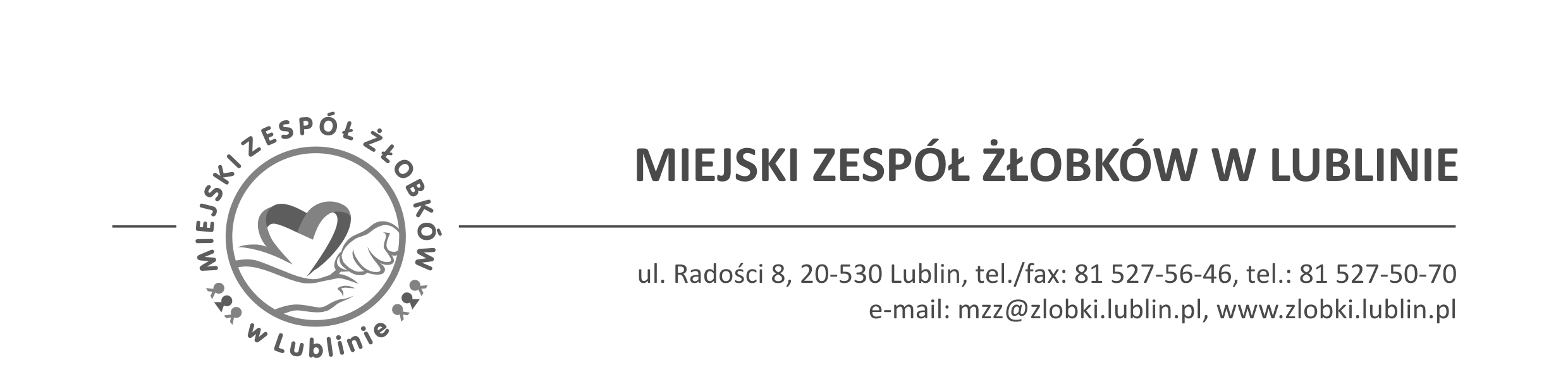 	Ogłoszenie o zamówieniu - Specyfikacja istotnych warunków zamówienia na usługi społeczne ZAMAWIAJĄCY:Gmina LublinMiejski Zespół Żłobków w Lublinieul. Wolska 520-411 Lublinzaprasza do złożenia oferty w postępowaniu prowadzonym w trybie przetargu nieograniczonego, na podstawie art. 39 o wartości zamówienia poniżej kwoty określonej w przepisach wydanych na podstawie art. 11 ust. 8 ustawy z dnia 29 stycznia 2004 roku Prawo zamówień publicznych ( t.j. Dz.U. z 2019 r. poz. 1843), gdzie przedmiotem zamówienia jest:„Usługa grupowego ubezpieczenia na życie pracowników oraz członków ich rodzin”NAZWA I ADRES ZAMAWIAJĄCEGOZamawiający: 	Gmina Lublin, Plac Króla Władysława Łokietka 1, 20-109 Lublin, Miejski Zespół Żłobków w Lublinie	Adres:          	 ul. Wolska 5, 20-411 Lublin	Tel./ fax. :       	81 466 49 91	http:	www.zlobki.lublin.eu	e-mail:           	zamowienia@zlobki.lublin.eu	NIP:                          946-25-75-811	REGON:                  430910203	Godziny pracy Zamawiającego 7:30- 15:30.TRYB UDZIELENIA ZAMÓWIENIA Postępowanie jest prowadzone w trybie przetargu nieograniczonego, na podstawie art. 39 ustawy z dnia 29 stycznia 2004 roku Prawo Zamówień Publicznych (t.j. Dz.U. z 2019 r. poz. 1843) zwaną w dalszej części ustawą Pzp. Postępowanie oznaczone jest jako: MZŻ.253-1/20. Wszelka korespondencja w tej sprawie będzie powoływać się na powyższe oznaczenie.Zamawiający informuje, że w niniejszym postępowaniu będzie korzystał z procedury określonej w art. 24 aa ustawy Pzp.W zakresie nieuregulowanym niniejszą Specyfikacją Istotnych Warunków Zamówienia, zwaną dalej „SIWZ”, zastosowanie mają przepisy ustawy Pzp. Załączniki do SIWZ stanowią jej integralną część.Ilekroć w SIWZ mowa o rozporządzeniu 2016/679, to rozumie się przez to Rozporządzenie Parlamentu Europejskiego i Rady (UE) 2016/679 z dnia 27 kwietnia 2016 r. w sprawie ochrony osób fizycznych w związku z przetwarzaniem danych osobowych i w sprawie swobodnego przepływu takich danych oraz uchylenia dyrektywy 95/46/WE (ogólne rozporządzenie o ochronie danych). OPIS PRZEDMIOTU ZAMÓWIENIA3.1. Przedmiotem zamówienia jest usługa dobrowolnego grupowego ubezpieczenia na życie pracowników Miejskiego Zespołu Żłobków w Lublinie oraz członków ich rodzin (współmałżonków i pełnoletnich dzieci) w 2 wariantach ubezpieczenia. Liczba osób zatrudnionych w Miejskim Zespole Żłobków w Lublinie - 315 osób. 3.2. Zakres zamówienia dotyczy dobrowolnej ochrony ubezpieczeniowej obejmującej życie pracowników Miejskiego Zespołu Żłobków w Lublinie, którzy zgłoszą chęć przystąpienia do ubezpieczenia i uiszczania składki za ubezpieczenie, ich współmałżonków i pełnoletnich dzieci. Przewidywana ilość osób do ubezpieczenia wynosi: 288 osób i jest to liczba obecnie ubezpieczonych. Zamawiający nie gwarantuje, że wszyscy pracownicy oraz współmałżonkowie i ich pełnoletnie dzieci skorzystają z możliwości przystąpienia do grupowego ubezpieczenia na życie. Jednocześnie liczba osób przystępujących do ubezpieczenia grupowego może ulec zwiększeniu po podpisaniu umowy. Zaproponowane przez wybranego Wykonawcę w ofercie warunki ubezpieczenia będą obowiązywać, bez względu na ilość osób, które przystąpią do ubezpieczenia. Szczegółowy opis przedmiotu zawiera załącznik nr 2 do SIWZ tj. kosztorys cenowy.3.3. Zamawiający nie dopuszcza składania ofert częściowych.3.4. Kody CPV: 66511000-5 Usługi ubezpieczeń na życie66512000-2 Usługi ubezpieczeń od następstw nieszczęśliwych wypadków i ubezpieczeń zdrowotnych. 66512210-7 Usługi dobrowolnego ubezpieczenia zdrowotnego85120000-6 Usługi medyczne i podobne3.5. Ogłoszenie o zamówieniu zamieszczono na portalu Urzędu Zamówień Publicznych, w Biuletynie Zamówień Publicznych https://biuletyn.lublin.eu/zlobki/zamowienia-publiczne/, na tablicy ogłoszeń w siedzibie Zamawiającego oraz na stronie internetowej Zamawiającego www.zlobki.lublin.eu. Na w/w stronach internetowych i na tablicy ogłoszeń znajdować się będą pytania zadawane przez Wykonawców i odpowiedzi, modyfikacje SIWZ dokonywane przez Zamawiającego.TERMIN WYKONANIA ZAMÓWIENIA4.1.  Termin wykonania zamówienia – nie wcześniej niż od 01.02.2020r. do 30.01.2023r.WARUNKI UDZIAŁU W POSTĘPOWANIU ORAZ OPIS SPOSOBU DOKONYWANIA    OCENY SPEŁNIENIA TYCH WARUNKÓWO udzielenie zamówienia mogą ubiegać się Wykonawcy, którzy: spełniają warunki udziału w postępowaniu dotyczące:kompetencji lub uprawnień do prowadzenia określonej działalności zawodowej, o ile wynika to z odrębnych przepisów.Zamawiający wymaga posiadanie aktualnego (na okres trwania umowy) zezwolenia właściwego organu na prowadzenie działalności ubezpieczeniowej na terytorium Rzeczpospolitej Polskiej w zakresie objętym przedmiotem zamówienia, wymaganego ustawą z dnia 22 maja 2003r. o działalności ubezpieczeniowej i reasekuracyjnej (Dz. U. z 2019 poz. 381 z późn. zm.) lub dokument potwierdzający, że Wykonawca jest wpisany do jednego z rejestrów zawodowych lub handlowych, prowadzonych w państwie członkowskim Unii Europejskiej, w którym Wykonawca ma siedzibę lub miejsce zamieszkania, prowadzącego możliwość wykonania działalności ubezpieczeniowej, a w przypadku gdy rozpoczęli oni działalność przed wejściem w życie ustawy z dnia 28 lipca 1990r. o działalności ubezpieczeniowej (Dz. U 1990 nr 59 poz. 344) zaświadczenie Ministra Finansów o posiadaniu zgody na wykonanie działalności ubezpieczeniowej lub na podstawie innego dokumentu potwierdzającego możliwość wykonania działalności ubezpieczeniowej, w przypadku prowadzenia działalności na podstawie innej niż zezwolenie. Zamawiający dokona oceny spełnienia warunków udziału w postępowaniu w tym zakresie na podstawie oświadczenia o spełnieniu warunków udziału w postępowaniu, stanowiącego załącznik nr 5 do SIWZ oraz dokumentów wskazanych w pkt. 6.4.I SIWZ.5.1.1.2. sytuacji ekonomicznej lub finansowejZamawiający nie stawia szczególnych wymagań odnośnie spełniania powyższego warunku.. zdolności technicznej lub zawodowejZamawiający nie stawia szczególnych wymagań odnośnie spełniania powyższego warunku. Z postępowania o udzielenie zamówienia wyklucza się Wykonawcę: który podlega wykluczeniu, w przypadkach o których mowa w art. 24 ust. 1 ustawy Pzp;w stosunku do którego otwarto likwidację, w zatwierdzonym przez sąd układzie w postępowaniu restrukturyzacyjnym jest przewidziane zaspokojenie wierzycieli przez likwidację jego majątku lub sąd zarządził likwidację jego majątku w trybie art. 332 ust. 1 ustawy z dnia 15 maja 2015 r. - Prawo restrukturyzacyjne (Dz. U. z 2019 r. poz. 243, 326, 912 i 1655) lub którego upadłość ogłoszono, z wyjątkiem wykonawcy, który po ogłoszeniu upadłości zawarł układ zatwierdzony prawomocnym postanowieniem sądu, jeżeli układ nie przewiduje zaspokojenia wierzycieli przez likwidację majątku upadłego, chyba że sąd zarządził likwidację jego majątku w trybie art. 366 ust. 1 ustawy z dnia 28 lutego 2003 r. - Prawo upadłościowe (Dz. U. z 2019 r. poz. 498, 912, 1495 i 1655); (art. 24 ust. 5 pkt. 1 ustawy Pzp);Wykluczenie Wykonawcy następuje:a) w przypadkach, o których mowa w art. 24 ust. 1 pkt. 13 lit. a–c i pkt. 14 ustawy Pzp, gdy osoba, o której mowa w tych przepisach została skazana za przestępstwo wymienione w art. 24 ust. 1 pkt. 13 lit. a–c ustawy Pzp, jeżeli nie upłynęło 5 lat od dnia uprawomocnienia się wyroku potwierdzającego zaistnienie jednej z podstaw wykluczenia, chyba że w tym wyroku został określony inny okres wykluczenia;b) w przypadkach, o których mowa: w art. 24 ust. 1 pkt. 13 lit. d i pkt. 14 ustawy Pzp, gdy osoba, o której mowa w tych przepisach, została skazana za przestępstwo wymienione w art. 24 ust. 1 pkt. 13 lit. d; w ust. 1 pkt. 15 i Pzp – jeżeli nie upłynęły 3 lata od dnia odpowiednio uprawomocnienia się wyroku potwierdzającego zaistnienie jednej                        z podstaw wykluczenia, chyba że w tym wyroku został określony inny okres wykluczenia lub od dnia w którym decyzja potwierdzająca zaistnienie jednej z podstaw wykluczenia stała się ostateczna;c) w przypadkach, o których mowa w art. 24 ust. 1 pkt. 18 i 20 ustawy Pzp, jeżeli nie upłynęły 3 lata od dnia zaistnienia zdarzenia będącego podstawą wykluczenia;d) w przypadku, o którym mowa w art. 24 ust. 1 pkt. 21 ustawy Pzp, jeżeli nie upłynął okres, na jaki został prawomocnie orzeczony zakaz ubiegania się o zamówienia publiczne;e) w przypadku, o którym mowa w art. 24 ust. 1 pkt. 22 ustawy Pzp, jeżeli nie upłynął okres obowiązywania zakazu ubiegania się o zamówienia publiczne.Wykonawca, który podlega wykluczeniu na podstawie art. 24 ust. 1 pkt 13, 14 i 16-20  lub ust. 5 ustawy Pzp, może przedstawić dowody na to, że podjęte przez niego środki są wystarczające do wykazania jego rzetelności, w szczególności udowodnić naprawienie szkody wyrządzonej przestępstwem lub przestępstwem skarbowym, zadośćuczynienie pieniężne za doznaną krzywdę lub naprawienie szkody, wyczerpujące wyjaśnienie stanu faktycznego oraz współpracę z organami ścigania oraz podjęcie konkretnych środków technicznych, organizacyjnych                       i kadrowych, które są odpowiednie dla zapobiegania dalszym przestępstwom lub przestępstwom skarbowym lub nieprawidłowemu postępowaniu Wykonawcy. Przepisu zdania pierwszego nie stosuje się, jeżeli wobec Wykonawcy, będącego podmiotem zbiorowym, orzeczono prawomocnym wyrokiem sądu zakazu ubiegania się o udzielenie zamówienia oraz nie upłynął określony w tym wyroku okres obowiązywania tego zakazu.Wykonawca nie podlega wykluczeniu, jeżeli Zamawiający, uwzględniając wagę i szczególne okoliczności czynu Wykonawcy, uzna za wystarczające dowody przedstawione na podstawie pkt. 5.3. SIWZ.W przypadkach, o których mowa w art. 24 ust. 1 pkt 19 ustawy Pzp, przed wykluczeniem Wykonawcy, Zamawiający zapewnia temu Wykonawcy możliwość udowodnienia, że jego udział w przygotowaniu postępowania o udzielenie zamówienia nie zakłóci konkurencji. Zamawiający wskazuje w protokole sposób zapewnienia konkurencji.Wykonawca, w terminie 3 dni od dnia zamieszczenia na stronie internetowej informacji,                  o której mowa w art. 86 ust. 5 ustawy Pzp, przekazuje Zamawiającemu oświadczenie                   o przynależności lub braku przynależności do tej samej grupy kapitałowej, o której mowa w art. 24 ust. 1 pkt 23 ustawy Pzp, według wzoru stanowiącego załącznik nr 7 do SIWZ. Wraz ze złożeniem oświadczenia, Wykonawca może przedstawić dowody, że powiązania z innym Wykonawcą nie prowadzą do zakłócenia konkurencji w postępowaniu o udzielenie zamówienia.Zamawiający może wykluczyć Wykonawcę na każdym etapie postępowania o udzielenie zamówienia.Wykonawca może w celu potwierdzenia spełnienia warunków udziału w postępowaniu polegać na zdolnościach technicznych lub zawodowych lub sytuacji finansowej lub ekonomicznej innych podmiotów, niezależnie od charakteru prawnego łączących go z nim stosunków prawnych (zgodnie z art. 22 a ust. 1 ustawy Pzp). Wykonawca, który polega na zdolnościach lub sytuacji innych podmiotów, musi udowodnić Zamawiającemu, że realizując zamówienie, będzie dysponował niezbędnymi zasobami tych podmiotów, w szczególności przedstawiając zobowiązanie tych podmiotów do oddania mu do dyspozycji niezbędnych zasobów na potrzeby realizacji zamówienia (zgodnie z art. 22 a ust. 2 ustawy Pzp).Zamawiający dokona oceny spełnienia warunków udziału na każdym etapie postępowania, metodą warunku granicznego - spełnia /nie spełnia na podstawie treści złożonych przez Wykonawców oświadczeń i dokumentów zawartych w pkt. 6 SIWZ. Ocena spełnienia warunków udziału w postępowaniu odbywać się będzie dwuetapowo:Etap I: Zamawiający na podstawie art. 24aa Pzp, najpierw dokonuje oceny ofert a następnie bada czy Wykonawca, którego oferta oceniona została jako najkorzystniejsza, nie podlega wykluczeniu oraz spełnia warunki udziału w postępowaniu. Ocena Wykonawcy, odbędzie się na podstawie informacji zawartych w oświadczeniu dotyczącym przesłanek wykluczenia z postępowania, stanowiącym załącznik nr 4 do SIWZ oraz w oświadczeniu o spełnieniu warunków udziału w postępowaniu, stanowiącym załącznik nr 5 do SIWZ.Etap II: Ostateczne potwierdzenie spełnienia warunków udziału i braku podstaw wykluczenia w postępowaniu, zostanie dokonane na podstawie dokumentów to potwierdzających. Ocenie na tym etapie podlegać będzie wyłącznie Wykonawca, którego oferta zostanie uznana za najkorzystniejszą. Zamawiający poinformuje na piśmie Wykonawcę, którego oferta zostanie uznana za najkorzystniejszą o terminie złożenia stosownych, wymaganych dokumentów określonych w pkt. 6 SIWZ.WYKAZ OŚWIADCZEŃ LUB DOKUMENTÓW, JAKIE MAJĄ DOSTARCZYĆ WYKONAWCY W CELU POTWIERDZENIA SPEŁNIENIA WARUNKÓW UDZIAŁU                  W POSTĘPOWANIU ORAZ BRAKU PODSTAW WYKLUCZENIA.(art. 22 ust. 1, art.22 a, art. 22 c, art. 22 d, art. 23, art. 24 ust 1 pkt. 12-24, art. 24 ust 5 pkt. 1 i 8, art. 24 ust. 7 – 12, art. 25, art. 25 a, art. 26 ust. 1, ust. 2 c, ust 2f, ust. 3, ust. 3a, ust. 6, ust. 7, art. 36 ust. 1 pkt.  6, art. 89 ust 1 pkt. 5 ustawy pzp przepisy rozporządzenia Ministra Rozwoju z dnia 26 lipca 2016r. , w sprawie rodzajów dokumentów, jakich może żądać Zamawiający od Wykonawcy w postępowaniu o udzielenie zamówienia Dz. U. z 2018, poz. 1993) W I etapie postępowania Zamawiający wymaga od Wykonawcy złożenia wraz z formularzem ofertowym (którego wzór stanowi załącznik nr 1 do SIWZ) i kosztorysem cenowym (którego wzór stanowi załącznik nr 2 do SIWZ) poniższych dokumentów w postaci oświadczeń:Oświadczenie dotyczące przesłanek braku wykluczenia z postępowania (załącznik nr 4 do SIWZ) oraz oświadczenie o spełnieniu warunków udziału w postępowaniu (załącznik nr 5 do SIWZ) stanowiące wstępne potwierdzenie, że Wykonawca nie podlega wykluczeniu oraz spełnia warunki udziału w postępowaniu.Wykonawca, który powołuje się na zasoby innych podmiotów, w celu wykazania braku istnienia wobec nich podstaw wykluczenia oraz spełnienia, w zakresie, w jakim powołuje się na ich zasoby, warunków udziału w postępowaniu zamieszcza informacje o tych podmiotach w oświadczeniach, o których mowa w pkt. 6.1. SIWZ.Wykonawca, który zamierza powierzyć wykonanie części zamówienia podwykonawcom, w celu wykazania braku istnienia wobec nich podstaw wykluczenia     z udziału w postępowaniu zamieszcza informacje o podwykonawcach w oświadczeniu           o którym mowa w pkt. 6.1. SIWZ.W przypadku wspólnego ubiegania się o zamówienie przez Wykonawców, oświadczenia o których mowa w pkt. 6.1. SIWZ składa każdy z Wykonawców wspólnie ubiegających się o zamówienie. Dokumenty te muszą potwierdzać spełnianie warunków udziału w postępowaniu oraz brak podstaw wykluczenia w zakresie, w którym każdy z Wykonawców wykazuje spełnienie warunków udziału w postępowaniu oraz brak podstaw do wykluczenia.Oświadczenia wymagane dla potwierdzenia spełnienia przez Wykonawców warunków udziału w I etapie postępowania oraz braku podlegania wykluczeniu Wykonawca składa w oryginale. Informacje zawarte w oświadczeniu będą stanowić wstępne potwierdzenie, że Wykonawca nie podlega wykluczeniu oraz spełnia warunki udziału w postępowaniu. Jest to oświadczenie własne Wykonawcy zastępujące, na etapie postępowania o udzielenie zamówienia, dokumenty i zaświadczenia wydane przez organy publiczne oraz osoby trzecie.6.3.	Dokumenty sporządzone w języku obcym są składane wraz z tłumaczeniem na język polski, poświadczonym przez Wykonawcę.Zamawiający przed udzieleniem zamówienia działając w trybie art. 24 aa ustawy Pzp wezwie Wykonawcę, którego oferta zostanie najwyżej oceniona w I etapie postępowania do złożenia w wyznaczonym, nie krótszym niż 5 dni, terminie aktualnych na dzień złożenia następujących oświadczeń lub dokumentów, potwierdzających okoliczności, o których mowa w art. 25 ust. 1 ustawy Pzp. Zamawiający na piśmie wezwie Wykonawcę do złożenia następujących dokumentów:6.4.I.Spełnienie przez oferowane dostawy wymagań określonych przez Zamawiającego6.4.I.1.Aktualne zezwolenie na prowadzenie działalności ubezpieczeniowej wydane przez organ nadzoru zgodnie z ustawą z dnia 11 września 2015r. o działalności ubezpieczeniowej i reasekuracyjnej (Dz. U. z 2019 r. poz. 381 z późn.zm.) lub inny dokument potwierdzający możliwość prowadzenia tego rodzaju działalności w przypadku prowadzenia działalności na podstawie innej niż zezwolenie. 6.4.II. Brak podstaw do wykluczenia6.4.II.1.   Oświadczenia Wykonawcy o braku wydania wobec niego prawomocnego wyroku sądu lub ostatecznej decyzji administracyjnej o zaleganiu z uiszczaniem podatków, opłat lub składek na ubezpieczenia społeczne lub zdrowotne albo – w przypadku wydania takiego wyroku lub decyzji – dokumentów potwierdzających dokonanie płatności tych należności wraz z ewentualnymi odsetkami lub grzywnami lub zawarcie wiążącego porozumienia w sprawie spłat tych należności, wg wzoru stanowiącego załącznik nr 7 do SIWZ; 6.4.II.2. Oświadczenia Wykonawcy o braku orzeczenia wobec niego tytułem środka  zapobiegawczego zakazu ubiegania się o zamówienia publiczne, wg wzoru stanowiącego załącznik nr 7 do SIWZ;6.4.II.3.    Informacji z Krajowego Rejestru Karnego w zakresie określonym w art. 24 ust. 1 pkt 13,  14 i 21 ustawy Pzp, wystawionej nie wcześniej niż 6 miesięcy przed upływem terminu składania ofert.6.4.II.4.  Odpisu z właściwego rejestru lub z Centralnej Ewidencji i Informacji o Działalności Gospodarczej, jeżeli odrębne przepisy wymagają wpisu do rejestru lub ewidencji, w celu potwierdzenia braku podstaw wykluczenia na podstawie art. 24 ust. 5 pkt 1 ustawy Pzp; lub wskazanie adresu internetowego ogólnodostępnej i bezpłatnej bazy danych zawierający żądany dokument.6.4.II.5.	Wykonawca, w terminie 3 dni od dnia zamieszczenia na stronie internetowej informacji, o której mowa w art. 86 ust. 5 ustawy Pzp, przekazuje Zamawiającemu oświadczenie o przynależności lub braku przynależności do tej samej grupy kapitałowej, o której mowa w ust. 1 pkt 23 ustawy Pzp, według wzoru stanowiącego załącznik nr 6 do SIWZ. Wraz ze złożeniem oświadczenia, Wykonawca może przedstawić dowody, że powiązania                     z innym Wykonawcą nie prowadzą do zakłócenia konkurencji w postępowaniu                             o udzielenie zamówienia.6.5. W przypadku, gdy Wykonawca, w celu potwierdzenia spełnienia warunków udziału w postępowaniu polegać będzie na zdolnościach technicznych lub zawodowych lub sytuacji finansowej lub ekonomicznej innych podmiotów składa do oferty oświadczenie podmiotu trzeciego. Wykonawca w oświadczeniu zamieszcza informację o zakresie korzystania z zasobów podmiotu trzeciego, a także o weryfikacji podstaw do wykluczenia podmiotu trzeciego. Dotyczy to zarówno sytuacji, gdy podmiot trzeci nie będzie podwykonawcą w trakcie realizacji zamówienia, jak i sytuacji, gdy takim podwykonawcą będzie.6.6. Jeżeli Wykonawca nie złoży oświadczeń lub dokumentów, o których mowa w pkt. 6.4 SIWZ lub innych dokumentów niezbędnych do przeprowadzenia postępowania, oświadczenia lub dokumenty są niekompletne, zawierają błędy lub budzą wskazane przez Zamawiającego wątpliwości, Zamawiający wezwie do ich złożenia, uzupełnienia, poprawienia w terminie przez siebie wskazanym, chyba że mimo ich złożenia oferta Wykonawcy podlegałaby odrzuceniu albo koniecznym byłoby unieważnienie postępowania. 6.7.  Dokumenty sporządzone w języku obcym Wykonawca składa wraz z tłumaczeniem na język polski w formie oryginału lub kopii poświadczonej za zgodność z oryginałem przez Wykonawcę. Zamawiający nie wyraża zgody na złożenie wymaganych dokumentów w innym języku niż język polski bez stosownego tłumaczenia; dokumenty (w tym oświadczenia) sporządzone w języku obcym są składane wraz z tłumaczeniem na język polski – oryginał tłumaczenia lub kopia tłumaczenia poświadczona za zgodność z oryginałem przez Wykonawcę; 6.8. W zakresie nieuregulowanym niniejszym SIWZ, zastosowanie mają przepisy Rozporządzenia Ministra Rozwoju z dnia 26 lipca 2016r. w sprawie rodzajów dokumentów, jakich może żądać Zamawiający od Wykonawcy w postępowaniu o udzielnie zamówienia (Dz. U. 2016, poz. 1126), oraz Rozporządzenia Ministra Przedsiębiorczości i Technologii z dnia 16 października 2018 r. zmieniającego rozporządzenie w sprawie rodzajów dokumentów, jakich może żądać Zamawiający od Wykonawcy w postępowaniu o udzielenie zamówienia (Dz. U. z 2018 r. poz. 1993)6.9.  Dokumenty lub oświadczenia, o których mowa w rozporządzeniu wskazanym w pkt.6.8 SIWZ, składane są w oryginale lub kopii poświadczonej za zgodność z oryginałem. Poświadczenie za zgodność z oryginałem następuje przez opatrzenie kopii dokumentu lub kopii oświadczenia, sporządzonych w postaci papierowej, własnoręcznym podpisem.6.10. W przypadku wskazania przez Wykonawcę dostępności oświadczeń lub dokumentów, o których mowa w 6.4 SIWZ, w formie elektronicznej, pod określonymi adresami internetowymi ogólnodostępnych i bezpłatnych baz danych, Zamawiający pobiera samodzielnie z tych baz danych wskazanych przez Wykonawcę oświadczenia lub dokumenty.6.11. Poświadczenia za zgodność z oryginałem dokonuje odpowiednio wykonawca, podmiot, na którego zdolnościach lub sytuacji polega wykonawca, wykonawcy wspólnie ubiegający się o udzielenie zamówienia publicznego albo podwykonawca, w zakresie dokumentów lub oświadczeń, które każdego z nich dotyczą.OFERTY WSPÓLNE Zgodnie z art. 23 ust. 1 ustawy PZP, Wykonawcy mogą wspólnie ubiegać się o udzielenie zamówienia.Wykonawcy wspólnie ubiegający się o udzielenie zamówienia (w tym spółki cywilne) ustanawiają pełnomocnika do reprezentowania ich w postępowaniu albo do reprezentowania ich w postępowaniu i zawarciu umowy w sprawie zamówienia publicznego.Wykonawcy występujący wspólnie zobowiązani są dołączyć do oferty dokument (pismo, oświadczenie) wskazujący ustanowionego pełnomocnika do reprezentowania Wykonawcy w postępowaniu o udzielenie zamówienia publicznego albo reprezentowania w postępowaniu i zawarciu umowy w sprawie zamówienia publicznego. Pełnomocnictwo to musi znajdować się w ofercie wspólnej Wykonawców. Pełnomocnictwo musi być złożone w oryginale lub kopii notarialnie poświadczonej. Dokument pełnomocnictwa musi być wystawiony zgodnie z wymogami ustawowymi, podpisany przez prawnie upoważnionych przedstawicieli wszystkich Wykonawców wspólnie ubiegających się o udzielenie zamówienia. Dokument pełnomocnictwa powinien zawierać w szczególności: Wykonawców wspólnie ubiegających się o udzielenie zamówienia, ustanowionego Pełnomocnika oraz zakres jego umocowania. Pełnomocnik i Zamawiający pozostają w kontakcie w toku postępowania i do siebie nawzajem kierują informacje, korespondencje. Wszelka korespondencja dokonywana będzie wyłącznie z pełnomocnikiem. Wypełniając formularz ofertowy, jak również inne dokumenty powołujące się na „Wykonawcę” w miejscu „nazwa i adres Wykonawcy” należy wpisać dane wszystkich podmiotów wspólnie ubiegających się o udzielenie zamówienia, a nie tylko dane pełnomocnika. Zgodnie z art. 141 ustawy Pzp. Wykonawcy wspólnie ubiegający się o udzielenie zamówienia ponoszą solidarną odpowiedzialność za wykonanie umowy. W przypadku Wykonawców wspólnie ubiegających się o udzielenie zamówienia, żaden z nich nie może podlegać wykluczeniu na podstawie art. 24 ust. 1 pkt 12-23 oraz art. 24 ust. 5 pkt 1 ustawy Pzp, natomiast warunki spełnienia udziału w postępowaniu mogą spełniać łącznie. Oferta wspólna, składana przez dwóch lub więcej Wykonawców, powinna spełniać następujące wymagania: 	7.9.1. oferta wspólna powinna być sporządzona zgodnie z SIWZ; 		   Sposób składania dokumentów w ofercie wspólnej:   dokumenty, dotyczące reprezentowanej firmy, takie jak: odpis z właściwego rejestru, lub z centralnej ewidencji i informacji o działalności gospodarczej, oświadczenie o braku podstaw do wykluczenia, informacja z KRK, lista podmiotów należących do tej samej grupy kapitałowej albo informacja o braku przynależności do grupy kapitałowej oraz oświadczenia szczegółowo określone w pkt. 6.4.III SIWZ, nie wymienione powyżej, składa każdy z Wykonawców składających ofertę wspólną we własnym imieniu,b)  dokumenty wspólne takie jak: formularz ofertowy, kosztorys cenowy, wykaz dostaw, wykaz narzędzi i urządzeń technicznych dostępnych Wykonawcy, oświadczenie o spełnieniu warunków udziału w postępowaniu – składa pełnomocnik Wykonawców w imieniu wszystkich Wykonawców składających ofertę wspólną, bądź Wykonawcy wspólnie z podpisami każdego z Wykonawców.7.10. Wspólnicy spółki cywilnej są traktowani jak Wykonawcy składający ofertę wspólną i mają do nich zastosowanie zasady określone w pkt. 7.7 SIWZ7.11.Przed podpisaniem umowy (w przypadku wybrania oferty jako najkorzystniejszej) Wykonawcy składający ofertę wspólną mają obowiązek przedstawić Zamawiającemu umowę konsorcjum, zawierającą, co najmniej:		a)	zobowiązanie do realizacji wspólnego przedsięwzięcia gospodarczego obejmującego 				swoim zakresem realizację przedmiotu zamówienia,		b)	określenie zakresu działania poszczególnych stron umowy,             c)	czas obowiązywania umowy, który nie może być krótszy, niż okres obejmujący 		  realizację zamówienia oraz czas trwania gwarancji jakości i rękojmi.  8. WYKONAWCY ZAGRANICZNI8.1. Jeżeli Wykonawca ma siedzibę lub miejsce zamieszkania poza terytorium Rzeczypospolitej Polskiej, zamiast dokumentów, o których mowa w:8.1.1 -pkt 6.4.III.3 SIWZ składa- informację z odpowiedniego rejestru albo, w przypadku braku takiego rejestru, inny równoważny dokument wydany przez właściwy organ sądowy lub administracyjny kraju, w którym Wykonawca ma siedzibę lub miejsce zamieszkania ma osoba, której dotyczy informacja albo dokument w zakresie określonym w art. 24 ust. 1 pkt. 13, 14, i 21, 8.1.2. -pkt.6.4.III.4  SIWZ– składa dokument lub dokumenty wystawione w kraju, w którym Wykonawca ma siedzibę lub miejsce zamieszkania potwierdzające odpowiednio, że nie otwarto jego likwidacji ani nie ogłoszono upadłości. 8.2. 	Dokument, o których mowa w pkt.8.1.1, powinien być wystawiony nie wcześniej niż 6 miesięcy przed upływem terminu składania ofert. 8.3. 	Jeżeli w miejscu zamieszkania osoby lub w kraju, w którym Wykonawca ma siedzibę lub miejsce zamieszkania, nie wydaje się dokumentów, o których mowa w pkt 8.1 SIWZ, zastępuje się je dokumentem zawierającym oświadczenie złożone przed notariuszem, właściwym organem sądowym, administracyjnym albo organem samorządu zawodowego lub gospodarczego odpowiednio miejsca zamieszkania osoby lub kraju, w którym Wykonawca ma siedzibę lub miejsce zamieszkania. Przepisy pkt. 8.2. SIWZ stosuje się odpowiednio.8.4. 	W przypadku wątpliwości, co do treści dokumentu złożonego przez Wykonawcę mającego siedzibę lub miejsce zamieszkania poza terytorium Rzeczypospolitej Polskiej, Zamawiający może zwrócić się do właściwych organów odpowiednio do miejsca zamieszkania osoby lub kraju, w którym Wykonawca ma siedzibę lub miejsce zamieszkania z wnioskiem o udzielenie niezbędnych informacji dotyczących przedłożonego dokumentu.8.5. Wykonawca mający siedzibę na terytorium Rzeczypospolitej Polskiej, w odniesieniu do osoby mającej miejsce zamieszkania poza terytorium Rzeczypospolitej Polskiej, której dotyczy dokument wskazany w pkt. 6.4.III.3 SIWZ, składa dokument, o którym mowa w pkt. 8.1.1 SIWZ, w zakresie określonym w art. 24 ust. 1 pkt. 14 i 21. Jeżeli w kraju, w którym miejsce zamieszkania ma osoba, której dokument miał dotyczyć, nie wydaje się takich dokumentów, zastępuje się go dokumentem zawierającym oświadczenie tej osoby złożonym przed notariuszem lub przed organem sądowym, administracyjnym albo organem samorządu zawodowego lub gospodarczego właściwym ze względu na miejsce zamieszkania tej osoby. Przepis pkt 8.2 SIWZ zdanie pierwsze stosuje się. 8.6. W przypadku wątpliwości co do treści dokumentu złożonego przez Wykonawcę, Zamawiający może zwrócić się do właściwych organów kraju, w którym miejsce zamieszkania ma osoba, której dokument dotyczy, o udzielenie niezbędnych informacji dotyczących tego dokumentu. 9. INFORMACJE O SPOSOBIE POROZUMIEWANIA SIĘ ZAMAWIAJĄCEGO                            Z WYKONAWCAMI ORAZ PRZEKAZANIE OŚWIADCZEŃ LUB DOKUMENTÓW,                   A TAKŻE WSKAZANIE OSOBY UPRAWNIONEJ DO KONTAKTOWANIA                                  SIĘ Z WYKONAWCAMI.9.1.   W niniejszym postępowaniu oświadczenia, wnioski, zawiadomienia oraz informacje 		Zamawiający i Wykonawca przekazują pisemnie, z zastrzeżeniem:	- Zamawiający dopuszcza porozumiewanie się za pomocą faksu bądź maila przy 	przekazywaniu następujących dokumentów:	a. pytania i wyjaśnienia dotyczące SIWZ,	b.	modyfikacje treści SIWZ,	c.	wniosek o wyjaśnienie treści oferty i odpowiedź na niego,	d.	wyjaśnienia dotyczące oświadczeń i dokumentów, o których mowa w art. 25 ust. 1 ustawy Pzp,	e.	 wezwanie kierowane do Wykonawców na podstawie art. 26 ust. 3a ustawy Pzp,	f. wniosek o udzielenie wyjaśnień dotyczących elementów oferty mających wpływ                             na  wysokość ceny oraz odpowiedź Wykonawcy,	g.	  informacja o poprawieniu oczywistych omyłek pisarskich oraz oczywistych omyłek 	 rachunkowych,	h.	  informacje o poprawieniu innych omyłek polegających na niezgodności oferty ze 				  specyfikacją istotnych warunków zamówienia, niepowodujących istotnych zmian w treści 		  oferty,	i.  wniosek Zamawiającego o wyrażenie zgody na przedłużenie terminu związania ofertą  oraz   odpowiedź Wykonawcy,	j.	  oświadczenie Wykonawcy o przedłużeniu terminu związania ofertą, 	k.	  zawiadomienie o wyborze najkorzystniejszej oferty, o Wykonawcach, którzy zostali 		z postępowania wykluczeni i Wykonawcach, których oferty zostały odrzucone, zgodnie             z art. 92 ust 1 ustawy Pzp	l.  zawiadomienie o unieważnieniu postępowania,	ł.	  informacje i zawiadomienia kierowane do Wykonawców na podstawie art. 181, 184 i 185 		  ustawy Pzp.	m.  zawiadomienie o wyborze najkorzystniejszej oferty, zgodnie z art. 92 ust. 1 ustawy Pzp. 9.2. Oświadczenia, wnioski, zawiadomienia oraz informacje należy przekazywać do 	Zamawiającego:	- za pomocą faksu na nr 81 466 49 91 	- drogą elektroniczną na e-mail: zamowienia@zlobki.lublin.eu	- pisemnie na adres: Miejski Zespół Żłobków w Lublinie, ul. Wolska 5, 20-411 Lublin.9.3.  Osobą uprawnioną do porozumiewania się z Wykonawcami jest:	- Justyna Stawecka – e-mail zamowienia@zlobki.lublin.eu od poniedziałku do piątku w godzinach 07:30- 15:30.9.4. Jeżeli Zamawiający lub Wykonawca przekazuje oświadczenia, wnioski, zawiadomienia            oraz informacje faksem, e-mailem, każda ze stron na żądanie drugiej niezwłocznie potwierdza fakt ich otrzymania. 9.5.	Postępowanie odbywa się w języku polskim w związku z czym wszelkie pisma, dokumenty, 	oświadczenia, składane w trakcie postępowania między Zamawiającym a Wykonawcami 	muszą być sporządzone w języku polskim.9.6. Zamawiający nie dopuszcza porozumiewania się z Wykonawcami za pośrednictwem telefonu.9.7. Wykonawca może zwrócić się do Zamawiającego o wyjaśnienie treści SIWZ. Zamawiający udzieli wyjaśnień niezwłocznie, jednak nie później niż na 2 dni przed upływem terminu składania ofert, pod warunkiem, że wniosek o wyjaśnienie treści SIWZ wpłynie do Zamawiającego nie później niż do końca dnia, w którym upływa połowa wyznaczonego terminu składania ofert.9.8. Jeżeli wniosek o wyjaśnienie treści specyfikacji istotnych warunków zamówienia wpłynął           po upływie terminu składania wniosku, o którym mowa powyżej, lub dotyczy udzielonych wyjaśnień, Zamawiający może udzielić wyjaśnień albo pozostawić wniosek bez  rozpoznania. 	Przedłużenie terminu składania ofert nie wpływa na bieg terminu składania wniosku,                     o którym mowa w pkt. 9.7 SIWZ.9.9. Treść zapytań wraz z wyjaśnieniami Zamawiający przekazuje Wykonawcom, którym  przekazał 	specyfikację istotnych warunków zamówienia, bez ujawniania źródła zapytania,                a jeżeli specyfikacja jest udostępniana na stronie internetowej, zamieszcza na tej stronie.9.10.  W uzasadnionych przypadkach Zamawiający może przed upływem terminu składania ofert,   zmienić treść SIWZ. Dokonaną zmianę Zamawiający udostępniana na stronie internetowej.9.11. Jeżeli zmiana treści SIWZ prowadzi do zmiany treści zamówienia o ogłoszeniu zamieszczonym w Biuletynie Zamówień Publicznych Zamawiający zamieszcza również zmianę treści ogłoszenia o zamówieniu w Biuletynie Zamówień Publicznych, zamieszcza informację o zmianach w swojej siedzibie oraz na stronie internetowej, gdzie udostępniana jest SIWZ. 9.12. Jeżeli zmiana jest istotna, w szczególności dotyczy określenia przedmiotu zamówienia, wielkości lub zakresu przedmiotu zamówienia, kryteriów oceny ofert, warunków udziału w postępowaniu lub sposobu dokonywania oceny ich spełnienia, Zamawiający przedłuża termin składania ofert o czas niezbędny do wprowadzenia zmian we wnioskach lub ofertach.9.13. Jeżeli w wyniku zmiany treści specyfikacji istotnych warunków zamówienia nieprowadzącej do zmiany treści ogłoszenia o zamówieniu jest niezbędny dodatkowy czas na wprowadzenie zmian w ofertach, zamawiający przedłuża termin składania ofert i informuje o tym wykonawców, którym przekazano specyfikację istotnych warunków zamówienia, oraz zamieszcza informację na stronie internetowej, jeżeli specyfikacja istotnych warunków zamówienia jest udostępniana na tej stronie. Przepis art. 38 ust. 4a ustawy Pzp stosuje się odpowiednio.10. WYMAGANIA DOTYCZĄCE WADIUMZamawiający nie przewiduje obowiązku wniesienia wadium w postępowaniu.11. TERMIN ZWIĄZANIA OFERTĄ11.1.  Wykonawca zostaje związany złożoną ofertą przez okres 30 dni. Bieg terminu związania ofertą rozpoczyna się z upływem terminu składania ofert.11.2.  Wykonawca samodzielnie lub na wniosek Zamawiającego może przedłużyć termin związania ofertą, z tym że Zamawiający może tylko raz, co najmniej na 3 dni przed upływem terminu związania ofertą, zwrócić się do Wykonawców o wyrażenie zgody na przedłużenie tego terminu o oznaczony okres, nie dłuższy jednak niż 60 dni.11.3. Na podstawie art. 89 ust. 1 pkt. 7a ustawy Pzp Zamawiający odrzuci ofertę, jeżeli Wykonawca nie wyrazi zgody, o której mowa w art. 85 ust. 2 ustawy Pzp, na przedłużenie terminu związania ofertą.12. SPOSÓB PRZYGOTOWANIA OFERTY12.1. Wykonawca sporządzą ofertę zgodnie z wymaganiami SIWZ i załącznikami stanowiącymi integralną cześć SIWZ, która obejmuje całość przedmiotu zamówienia.12.2.  Ofertę należy złożyć, pod rygorem dopuszczenia do postępowania o udzielenie zamówienia, w formie pisemnej w języku polskim. Zamawiający nie wyraża zgody na złożenie oświadczeń, oferty, oraz innych dokumentów w języku obcym (innym niż język polski). 12.3.  Zamawiający nie dopuszcza składania ofert w postaci elektronicznej.12.4. Jeżeli któryś z wymaganych dokumentów składanych przez Wykonawcę jest sporządzony              w języku obcym dokument taki należy złożyć wraz z tłumaczeniem na język polski podpisanym przez Wykonawcę. 12.5. Wykonawca składa tylko jedną ofertę, złożenie większej liczby ofert spowoduje odrzucenie  wszystkich ofert.12.6. Na ofertę składają się: Wykonawca wraz z formularzem ofertowym (którego wzór stanowi załącznik nr 1 do SIWZ) i kosztorysem cenowym (którego wzór stanowi załącznik nr 2 do SIWZ) załącza oświadczenie dotyczące braku przesłanek wykluczenia z postępowania (którego wzór stanowi załącznik nr 4) oraz oświadczenie o spełnieniu warunków udziału w postępowaniu (którego wzór stanowi załącznik nr 5 do SIWZ). W II etapie określonym w pkt. 5.11 w SIWZ Wykonawca najkorzystniejszej oferty zostanie powiadomiony o terminie złożenia dokumentów szczegółowo omówionych w pkt. 6 SIWZ. Zamawiający może żądać przedstawienia oryginału lub notarialnie poświadczonej kopii dokumentów lub oświadczeń, o których mowa w rozporządzeniu, wyłącznie wtedy, gdy złożona kopia jest nieczytelna lub budzi wątpliwości co do jej prawdziwości.12.7. Formularz ofertowy, kosztorys cenowy oraz pozostałe załączniki muszą być podpisane na  każdej stronie przez osobę upoważnioną do reprezentacji i zaciągania zobowiązań w imieniu Wykonawcy (podpis i pieczątka imienna lub czytelny podpis). Upoważnienie/ Pełnomocnictwo do reprezentowania Wykonawcy musi być dołączone do oferty                  w oryginale lub kopii notarialnie poświadczonej, o ile nie wynika ono z innych dokumentów załączonych przez Wykonawcę. Pełnomocnictwo powinno określać zakres upoważnienia.12.8. Zamawiający żąda wskazania przez Wykonawcę w formularzu ofertowym części zamówienia, której wykonanie zamierza powierzyć Podwykonawcom i podania przez Wykonawcę nazw firm Podwykonawców, zgodnie z art. 36b ustawy Pzp.12.9. W przypadku zmiany albo rezygnacji Podwykonawcy dotyczącego podmiotu, na którego zasoby Wykonawca powoływał się, na zasadach określonych w art. 22a ust.1 ustawy Pzp, w celu wykazania spełniania warunków udziału w postępowaniu, Wykonawca jest obowiązany wykazać Zamawiającemu, że proponowany inny Podwykonawca lub Wykonawca samodzielnie spełnia je w stopniu nie mniejszym niż Podwykonawca, na którego zasoby Wykonawca powoływał się w trakcie postępowania o udzielenie zamówienia. 12.10.Ofertę sporządza się w sposób staranny, czytelny i trwały. Stwierdzone przez Wykonawcę                   w ofercie błędy i omyłki w zapisach – przed jej złożeniem- poprawia się przez skreślenie dotychczasowej treści i wpisanie nowej, z zachowaniem czytelności błędnego zapisu, oraz podpisanie poprawki i zamieszczenie daty dokonania poprawki.12.11.Ofertę należy przygotować tak, by z zawartością oferty nie można było zapoznać się przed upływem terminu otwarcia ofert. 12.12. Ofertę należy złożyć w trwale zamkniętej, nieprzezroczystej kopercie lub innym opakowaniu w sposób zapewniający nieujawnienie treści oferty do chwili jej otwarcia. Koperta powinna być oznakowana: „OFERTA w trybie przetargu nieograniczonego - nr MZŻ. 253-1/20 – „Usługa grupowego ubezpieczenia na życie pracowników oraz członków ich rodzin”  - nie otwierać przed terminem otwarcia ofert.” oraz pieczęcią firmową Wykonawcy –  z adresem i telefonem kontaktowym.12.13. Oświadczenia lub dokumenty, których złożenia Zamawiający wymaga na załącznikach              do niniejszej SIWZ, powinny być złożone na tych załącznikach. Wykonawca może sporządzić własne oświadczenie lub dokumenty, ale pod warunkiem, że umieści w nim  wszystkie informacje ściśle wg wzoru Zamawiającego (musi odpowiadać treści SIWZ) .12.14. Zaleca się ułożenia wszystkich wymaganych dokumentów zgodnie z kolejnością podaną  w specyfikacji, ponumerowanie wszystkich stron oferty oraz spięcia (zszycia) na trwałe wszystkich dokumentów.12.15. Wszelkie koszty związane z przygotowaniem oraz złożeniem oferty ponosi Wykonawca.12.16. Wykonawca może, przed upływem terminu składania ofert, zmienić lub wycofać ofertę.12.17. W przypadku wycofania oferty, Wykonawca składa pisemne oświadczenie, że ofertę wycofuje. Oświadczenie o wycofaniu oferty, Wykonawca umieszcza w zamkniętej kopercie lub w innym opakowaniu, która musi zawierać oznaczenie: „Oświadczenie o wycofaniu oferty w przetargu nieograniczonym na – „Usługa grupowego ubezpieczenia na życie pracowników oraz członków ich rodzin nr MZŻ.253-1/20 - nie otwierać przed terminem otwarcia ofert. Oświadczenie o wycofaniu oferty musi zawierać, co najmniej nazwę i adres Wykonawcy, treść oświadczenia Wykonawcy o wycofaniu oferty oraz podpis osoby lub osób uprawnionych do reprezentowania Wykonawcy wraz z datą.12.18. W przypadku zmiany oferty Wykonawca składa pisemne oświadczenie, że ofertę zmienia, określając zakres tych zmian. Oświadczenie o zmianie oferty Wykonawca umieszcza w zamkniętej kopercie lub innym opakowaniu, które musi zawierać oznaczenie: Oświadczenie o zmianie oferty złożonej w zamówieniu na usługi zdrowotne na – „Usługa grupowego ubezpieczenia na życie pracowników oraz członków ich rodzin” - nr MZŻ. 253-1/20. Nie otwierać przed upływem terminu otwarcia ofert.Oświadczenie o zmianie oferty musi zawierać nazwę i adres Wykonawcy oraz podpis Wykonawcy wraz z datą. 12.19. Postępowanie o udzielenie zamówienia jest jawne.12.20. Nie ujawnia się informacji stanowiących tajemnicę przedsiębiorstwa w rozumieniu przepisów o zwalczaniu nieuczciwej konkurencji, jeżeli Wykonawca, nie później niż w terminie składania ofert lub wniosków o dopuszczenie do udziału w postępowaniu, zastrzegł, że nie mogą być one udostępniane oraz wykazał, iż zastrzeżone informacje stanowią tajemnicę przedsiębiorstwa. W takim przypadku Wykonawca oznacza informacje stanowiące tajemnicę przedsiębiorstwa klauzulą „tajemnica przedsiębiorstwa – nie udostępniać”. Wykonawca nie może zastrzec informacji, o których mowa w art. 86 ust. 4  ustawy Pzp tj. nazwy firmy oraz adresów Wykonawców, a także informacji dotyczących ceny, terminu wykonania zamówienia, okresu gwarancji i warunków płatności zawartych w ofertach.12.21.  Zamawiający informuje, że w przypadku zastrzeżenia przez Wykonawcę informacji, które nie stanowią tajemnicy przedsiębiorstwa w rozumieniu ustawy o zwalczaniu nieuczciwej konkurencji, Zamawiający będzie traktował zastrzeżenie jako bezskuteczne, co skutkować będzie ich odtajnieniem.13. MIEJSCE ORAZ TERMIN SKŁADANIA I OTWARCIA OFERT.13.1. Oferty należy złożyć osobiście lub za pośrednictwem operatora pocztowego, kurierem,                                w sekretariacie Miejskiego Zespołu Żłobków w Lublinie, przy ul. Wolskiej 5, 20-411 Lublin.13.2. W postępowaniu wezmą udział tylko te oferty, które wpłyną do Zamawiającego do dnia 	    22-01-2020 r. do godz. 10:30  na adres wskazany w pkt 13.1. SIWZ. Decydujące znaczenie dla oceny zachowania powyższego terminu ma data i godzina wpływu oferty na adres wskazany w pkt 13.1. SIWZ, a nie data jej wysłania przesyłką pocztową czy kurierską.13.3. Oferty będą podlegać rejestracji przez Zamawiającego. Każda przyjęta oferta zostanie  opatrzona adnotacją określającą dokładny termin przyjęcia oferty tzn. datę kalendarzową oraz w dn. 22-01-2020 r. dodatkowo godziną i minutą wpływu, w której została przyjęta, oferta zostanie opatrzona numerem według kolejności składania ofert. Do czasu otwarcia ofert, będą one przechowywane w sposób gwarantujący ich nienaruszalność.Oferty w kopertach (opakowaniach) zewnętrznych naruszonych, uszkodzonych lub niezamkniętych będą traktowane jako odtajnione i nie zostaną przyjęte.13.4.  Przed otwarciem ofert Zamawiający przekazuje informację na temat wartości, jaka została przeznaczona na dostawę przedmiotu zamówienia. 13.5.  Otwarcie ofert nastąpi w Miejskim Zespole Żłobków w Lublinie przy ul. Wolska 5, 20-411 Lublin w dn. 22-01-2020 r. o godzinie 10:45. w pokoju nr 1 w Miejskim Zespole Żłobków w Lublinie.13.6. Oferta złożona po terminie składania ofert nie będzie rozpatrywana – Zamawiający 	niezwłocznie zwróci ofertę –  zgodnie z art. 84 ust. 2 ustawy PZP. 13.7. Zgodnie z art. 86 ust. 5 ustawy Pzp niezwłocznie po otwarciu ofert Zamawiający zamieści na stronie internetowej informacje dotyczące: kwoty, jaką zamierza przeznaczyć na sfinansowanie zamówienia;firm oraz adresów Wykonawców, którzy złożyli oferty w terminie;ceny, terminu wykonania zamówienia, okresu gwarancji i warunków płatności zawartych w ofertach.14. SPOSÓB OBLICZENIA CENY.14.1.  Zgodnie z ustawą z dnia 9 maja 2014r. o informowaniu o cenach towarów i usług - cena to wartość wyrażona w jednostkach pieniężnych, którą kupujący jest obowiązany zapłacić przedsiębiorcy za towar lub usługę (Dz.U. 2019 poz. 178).14.2. Oferta z musi zawierać ostateczną sumaryczną cenę obejmującą wszystkie koszty związane z realizacją zamówienia, niezbędne do jej wykonania z uwzględnieniem wszystkich opłat, podatków (w tym podatek VAT w obowiązującej stawce – dotyczy podmiotów będących płatnikiem podatku VAT).                14.3. Kwotę oferty z kosztorysu cenowego należy umieścić w formularzu ofertowym.                          W przypadku rozbieżności między kwotami poprawione zostaną kwoty w formularzu ofertowym wg kosztorysu cenowego w trybie art. 87 ust. 2 pkt. 3. ustawy Pzp. 14.4. Wszystkie ceny należy podać w walucie polskiej z zaokrągleniem do drugiego miejsca po 	 przecinku.14.5. Kalkulację ceny ofertowej należy przedstawić w formie pisemnej według załączonego kosztorysu cenowego (wg załącznika nr 2 do SIWZ), przy założeniu, że do ubezpieczenia przystąpi 100% pracowników obecnie ubezpieczonych, tj. 288 osób 14.6. Cenę ofertową należy obliczyć w następujący sposób:Dla każdej pozycji w kosztorysie cenowym (wg załącznika nr 2 do SIWZ) należy podać  jednostkową cenę brutto. Zsumowane wartości brutto tabeli stanowią cenę ofertową tegoż zamówienia.14.7. Wypełniony formularz ofertowy (według załącznika nr 1 do SIWZ) powinien zawierać cenę brutto, obejmującą całościowo zamówienie.14.8. Wykonawca winien wycenić wszystkie wyszczególnione w kosztorysie cenowym pozycje, które składają się na całą ofertę. 14.9.  Ceny należy podać w walucie polskiej. Rozliczenia między Zamawiającym a Wykonawcą 	 będą prowadzone także w walucie polskiej.14.10. Prawidłowe ustalenie stawki podatku VAT należy do obowiązków Wykonawcy zgodnie          z przepisami Ustawy o podatku od towarów i usług. Zamawiający nie uzna za oczywistą omyłkę i nie będzie poprawiał błędnie ustalonej stawki podatku VAT.14.11.  Każdy z Wykonawców może zaproponować tylko jedną cenę w kosztorysie cenowym i nie może jej zmieniać po upływie terminu otwarcia ofert.                  14.13.  Ceny zawarte w ofercie tj. w kosztorysie cenowym (wg załącznika nr 2 do SIWZ) winny być  stałe, mogą ulec zmianie jedynie w przypadkach wymienionych we wzorze umowy –              załącznik nr 3 do SIWZ.14.14. Jeżeli zaoferowana cena lub koszt, lub ich istotne części składowe, wydają się rażąco niskie w stosunku do przedmiotu zamówienia i budzą wątpliwości Zamawiającego co do możliwości wykonania przedmiotu zamówienia zgodnie z wymaganiami określonymi przez Zamawiającego lub wynikającymi z odrębnych przepisów, Zamawiający zwraca się o udzielenie wyjaśnień, w tym złożenie dowodów, dotyczących wyliczenia ceny lub kosztu, w szczególności w zakresie wskazanym w art 90 ust 1 pkt.1-5 ustawy Pzp.14.15.  W sytuacji, gdy cena całkowita oferty będzie niższa o co najmniej 30% od: 14.15.1 wartości zamówienia powiększonej o należny podatek od towarów i usług, ustalonej przed wszczęciem postępowania zgodnie z art. 35 ust. 1 i 2  ustawy Pzp lub średniej arytmetycznej cen wszystkich złożonych ofert, Zamawiający zwróci się o udzielenie wyjaśnień, chyba że rozbieżność wynika z okoliczności oczywistych, które nie wymagają wyjaśnienia.14.15.2.wartości zamówienia powiększonej o należny podatek od towarów i usług, zaktualizowanej z uwzględnieniem okoliczności, które nastąpiły po wszczęciu postępowania, w szczególności istotnej zmiany cen rynkowych, Zamawiający może zwrócić się o udzielenie wyjaśnień o których mowa w art. 90 ust.1 ustawy PZP . Obowiązek wykazania, że oferta nie zawiera rażąco niskiej ceny lub kosztu spoczywa na Wykonawcy. Zamawiający odrzuci ofertę Wykonawcy, który nie udzielił wyjaśnień lub jeżeli dokonana ocena wyjaśnień wraz ze złożonymi dowodami potwierdza, że oferta zawiera rażąco niską cenę lub koszt w stosunku do przedmiotu zamówienia. 14.16. Błąd rachunkowy w obliczeniu ceny, którego nie można poprawić na podstawie art. 87 ust. 2 pkt. 2 Prawa Zamówień Publicznych spowoduje odrzucenie oferty.14.17.  Zamawiający nie dopuszcza ofert z uwzględnieniem cen wariantowych. 15. OPIS KRYTERIÓW, KTÓRYMI ZAMAWIAJACY BĘDZIE SIĘ KIEROWAŁ PRZY WYBORZE OFERTY, WRAZ Z PODANIEM ZNACZENIA TYCH KRYTERIÓW I SPOSOBU OCENY OFERT.Przy ocenie ofert i wyborze oferty najkorzystniejszej Zamawiający będzie postępować zgodnie z wymaganiami ustawy z dnia 29 stycznia 2004r. Prawo zamówień publicznych (Dz. U. 2019.poz. 1843) oraz będzie kierować się przesłankami określonymi w kryteriach ocen określonych poniżej. Przez najkorzystniejszą ofertę w przedmiotowym postępowaniu należy rozumieć ofertę, która przedstawia najkorzystniejszy bilans ceny i innych kryteriów odnoszących się do przedmiotu zamówienia publicznego. 15.1.   Zamawiający będzie brał pod uwagę następujące kryteria:   15.1.1. CENA OFERTY – SKŁADKA MIESIĘCZNA ZA OSOBĘ (C) – waga 5% dla każdego zakresu, łącznie 10%, co odpowiada 5 punktom dla każdego zakresu, 10 punktom dla każdej oferty.Obliczenie liczby punktów przyznanych każdej ofercie zostanie dokonane jako suma punktów każdego z oferowanych zakresów, na podstawie poniższego wzoru:  Co   =   cena najniższa     x 5 pkt.       cena badanagdzie:Cena najniższa – to najniższa cena ocenianego wariantu (jednego spośród dwóch), spośród ofert ważnych i nie podlegających odrzuceniu.Cena badana – to cena ocenianego wariantu (jednego spośród dwóch) w badanej ofercie.Co - liczba przyznanych ofercie punktów za oceniany Zakres (liczba zakresów 2)Obliczanie liczby punktów w kryterium „cena oferty – składka miesięczna za osobę”, przyznawanych każdej ofercie zostanie dokonane jako suma punktów za kryterium cena oferty przyznawana dla każdego z wariantów, na podstawie poniższego wzoru: C=∑CoWYSOKOŚĆ ŚWIADCZEŃ (Wś) - waga 40% dla każdego wariantu (liczba wariantów 2), łącznie 80%, co odpowiada 40 punktom dla każdego wariantu (liczba wariantów 2), tj. 80 punktom dla każdej oferty.Obliczenie liczby punktów przyznanych każdej ofercie zostanie dokonane jako suma punktów każdego z oferowanych wariantów, na podstawie poniższego wzoru: Wn=∑Wm*0,4gdzie:∑ Wm – Suma przyznanych punktów dla każdego z oferowanych świadczeń w danym wariancie (jeden z dwóch  wariantów)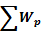 Wm – liczba przyznanych punktów zgodnie każdego tabelą „Wysokość świadczenia w poszczególnych wariantach” (określonej poniżej) dla każdego świadczenia w ocenianym wariancie (jeden z dwóch wariantów)Wn –     liczba przyznanych ofercie punktów za kryterium „wysokość świadczeń” dwóch danym wariancie (jeden z dwóch wariantów)Obliczenie liczby punktów przyznawanych za każdy wariant badanej oferty zostanie dokonane oddzielnie dla każdego wymienionego w tabeli „Wysokość świadczenia w poszczególnych wariantach”, na podstawie poniższego wzoru:Wm=(/) x waga dla danego świadczenia w badanym wariancie zgodnie z tabelą wysokość świadczenia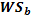 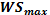 gdzie:Wm – liczba przyznanych punktów dla danego świadczenia w wariancie (jednym z dwóch) – wysokość świadczenia w badanym zakresie oferty ocenianej – najwyższa wysokość świadczenia w badanym wariancie spośród wszystkich nieodrzuconych ofertTabela „Wysokość świadczenia w poszczególnych wariantach”:Obliczanie liczby punktów przyznawanych każdej ofercie zostanie dokonane jako suma punktów za kryterium „wysokość świadczeń” przyznawanych dla każdego wariantu, na podstawie poniższego wzoruW=∑WnW – liczba przyznanych punktów dla wszystkich wariantów łącznie.15.1.3. KLAUZULE FAKULTATYWNE (Kf) – maksymalna liczba punktów do zdobycia dla każdej oferty waga 5% dla każdego wariantu, łącznie 10%, co odpowiada 5 punktom dla każdego wariantu, 10 punktom dla każdej oferty.Obliczenie liczby punktów przyznanych każdej ofercie z osobna zostanie dokonane jako suma punktów każdej zaoferowanej klauzuli. Ocena każdej klauzuli dla każdego wariantu (liczba wariantów 2) wykonana zostanie na podstawie poniższego wzoru:K = ∑ Kk × 0,05gdzie:∑Kk  - Suma przyznanych punktów obliczanych zgodnie każdego tabelą rozszerzenia fakultatywnego, dla każdego z wariantów (jeden z dwóch  wariantów).K – liczba przyznanych punktów za daną klauzulę dla badanego zakresu (liczba wariantów 1 z dwóch)Tabela rozszerzenia fakultatywnego:Obliczanie liczby punktów przyznawanych każdej ofercie zostanie dokonane jako suma punktów za kryterium „kryterium fakultatywne” przyznawanych dla każdego wariantu, na podstawie poniższego wzoruKf=∑KKf – liczba przyznanych punktów dla wszystkich wariantów łącznie.ŁĄCZNA PUNKTACJA PRZYZNANA OFERCIE ZOSTANIE OBLICZONA ZGODNIE Z WZOREM:Oo = Co + W + Kfgdzie:	Oo 	– punktacja łączna badanej oferty łącznie w 2 wariantach świadczenia Co - łączna liczba badanej oferty w kryterium „cena oferty – składka miesięczna za osobę” W  - łączna liczba badanej oferty w kryterium „wysokość świadczenia”Kf - łączna liczba badanej oferty w kryterium „klauzule fakultatywne”15.2. Zamawiający wybierze ofertę z największą liczbą punktów uzyskaną w sumie za 1, 2 i 3 kryterium.15.3. W toku badania i oceny ofert Zamawiający może żądać od Wykonawców wyjaśnień dotyczących treści złożonych ofert.15.4. W przypadku złożenia przez Wykonawcę oferty, której wybór prowadziłby do powstania                u Zamawiającego obowiązku podatkowego zgodnie z przepisami o podatku od towarów                    i usług, Zamawiający w celu oceny takiej oferty dolicza do przedstawionej w niej ceny podatek od towarów i usług, który miałby obowiązek rozliczyć zgodnie z tymi przepisami. Wykonawca, składając ofertę, informuje Zamawiającego, czy wybór oferty będzie prowadzić do powstania u Zamawiającego obowiązku podatkowego, wskazując nazwę (rodzaj) towaru lub usługi, których dostawa będzie prowadzić do jego powstania, oraz wskazując ich wartość bez kwoty podatku zgodnie z art. 91 ust 3a ustawy Pzp.   15.5. Ceny w ofercie należy określać z dokładnością do dwóch miejsc po przecinku, stosując zasadę opisaną w ustawie z dnia 11 marca 2004r o podatku od towarów i usług (Dz. U. 2018 poz. 2174 z późn. zm.).15.6. Zamawiający poprawi w tekście oferty oczywiste omyłki pisarskie oraz oczywiste omyłki rachunkowe, z uwzględnieniem konsekwencji rachunkowych dokonywanych poprawek niezwłocznie zawiadamiając o tym Wykonawcę, którego oferta została poprawiona.15.7. Zamawiający poprawi w tekście oferty inne omyłki polegające na niezgodności oferty                 ze specyfikacją istotnych warunków zamówienia, niepowodujące istotnych zmian w treści  oferty niezwłocznie zawiadamiając o tym Wykonawcę, którego oferta została poprawiona.15.8. Zamawiający odrzuci ofertę, jeżeli zaistnieją przesłanki ku temu.15.9. Oferty złożone przez Wykonawców zostaną poddane procedurze oceny określonej w pkt. 5.11 SIWZ zgodnie z kryteriami oceny ofert.15.10.Zamawiający wybierze ofertę najkorzystniejszą, na podstawie kryteriów oceny ofert określonych w SIWZ. 15.11.Zamawiający udzieli zamówienia Wykonawcy, którego oferta odpowiada wszystkim wymaganiom określonym w niniejszej dokumentacji i zdobyła największą ilość punktów. 15.12.W przypadku wystąpienia przesłanek, o których mowa w art. 93 ust. 1 ustawy Pzp Zamawiający unieważnia postępowanie.15.13.O unieważnieniu postępowania Zamawiający zawiadomi równocześnie wszystkich     Wykonawców, którzy:a) ubiegali się o udzielenie zamówienia, - w przypadku unieważnienia postępowania przed upływem terminu składania ofert,b) złożyli oferty - w przypadku unieważnienia postępowania po upływie terminu składania ofert - podając uzasadnienie faktyczne i prawne.16. JAWNOŚĆ POSTĘPOWANIA16.1. Zamawiający prowadzi protokół postępowania.16.2. Protokół postępowania wraz z załącznikami jest jawny. Załączniki do protokołu udostępnia się na wniosek, po dokonaniu wyboru najkorzystniejszej oferty lub unieważnieniu postępowania, z tym że oferty udostępnia się od chwili ich otwarcia. 16.3. Udostępnienie protokołu lub załączników może nastąpić przez wgląd w miejscu wyznaczonym przez Zamawiającego, przesłanie kopii pocztą, faksem lub drogą elektroniczną, zgodnie z wyborem Wnioskodawcy wskazanym we wniosku.16.4. Jeżeli przesłanie kopii protokołu lub załączników zgodnie z wyborem Wnioskodawcy jest       z przyczyn technicznych utrudnione, w szczególności z uwagi na ilość żądanych do przesłania dokumentów, Zamawiający informuje o tym Wnioskodawcę i wskazuje sposób, w jaki mogą być one udostępnione.16.5. Jeżeli udostępnianie protokołu lub załączników będzie się wiązało z koniecznością     poniesienia dodatkowych kosztów, związanych z wskazanym przez Wnioskodawcę sposobem udostępniania lub koniecznością przekształcenia protokołu lub załączników koszty                     te pokrywa Wnioskodawca. 16.6. Zasada jawności o której mowa w pkt. 16.2 ma zastosowanie do wszystkich danych osobowych, z wyjątkiem danych, o których mowa w art. 9 ust. 1 rozporządzenia 2016/679, zebranych w toku postępowania o udzielenie zamówienia publicznego. Ograniczenia zasady jawności, o których mowa  w art. 8 ust. 3-5 ustawy Pzp, stosuje się odpowiednio.16.7. Od dnia zakończenia postępowania o udzielenie zamówienia, w przypadku gdy wniesienie żądania, o którym mowa w art. 18 ust. 1 rozporządzenia 2016/679, spowoduje ograniczenie przetwarzania danych osobowych zawartych w protokole i załącznikach do protokołu, Zamawiający nie udostępnia tych danych zawartych w protokole i w załącznikach do protokołu, chyba że zachodzą przesłanki, o których mowa w art. 18 ust. 2 rozporządzenia 2016/679.17. INFORMACJE O FORMALNOŚCIACH, JAKIE POWINNY ZOSTAĆ DOPEŁNIONE PO WYBORZE OFERTY W CELU ZAWARCIA UMOWY W SPRAWIE ZAMÓWIENIA, GŁÓWNE POSTANOWIENIA, KTÓRE ZOSTANĄ WPROWADZONE DO TREŚCI ZAWIERANEJ UMOWY W SPRAWIE ZAMÓWIENIA PUBLICZNEGO, PRZEWIDYWANE ZMIANY W ZAWARTEJ UMOWIE ORAZ WARUNKI ZMIANY17.1.Zamawiający poinformuje niezwłocznie wszystkich Wykonawców o: wyborze najkorzystniejszej oferty, podając nazwę albo imię i nazwisko, siedzibę albo miejsce zamieszkania i adres Wykonawcy, jeżeli jest miejscem wykonania działalności Wykonawcy, którego ofertę wybrano, oraz nazwy albo imiona i nazwiska, siedziby albo miejsce zamieszkania i adresy, jeżeli są miejscami wykonania działalności Wykonawców, którzy złożyli oferty, a także punktację przyznaną ofertom w każdym kryterium oceny ofert i łączną punktację; Wykonawcach, którzy zostali wykluczeni;Wykonawcach, których oferty zostały odrzucone, powodach odrzucenia oferty, a w przypadkach, o których mowa w art. 89 ust.4 i 5, braku równoważności lub braku spełnienia wymagań wydajności lub funkcjonalności; o unieważnieniu postępowania- podając uzasadnienie faktyczne i prawne.17.2. Zamawiający zamieści informacje, o których mowa w pkt.17.1 SIWZ na stronie: https://biuletyn.lublin.eu/zlobki/zamowienia-publiczne/, na tablicy ogłoszeń w siedzibie Zamawiającego oraz na stronie internetowej Zamawiającego www.zlobki.lublin.eu. 17.3. W celu zawarcia umowy w sprawie zamówienia publicznego, Wykonawca, którego ofertę wybrano, jako najkorzystniejszą przed podpisaniem umowy składa:a) pełnomocnictwo, jeżeli umowę podpisuje pełnomocnik,b) umowę regulująca współpracę Wykonawców wspólnie ubiegających się o udzielenie zamówienia, jeżeli oferta tych Wykonawców zostanie wybrana.17.4. Umowa w sprawie zamówienia publicznego zostanie zawarta w terminie nie krótszym niż 5 dni od dnia przesłania zawiadomienia o wyborze najkorzystniejszej oferty, jeżeli zawiadomienie to zostało przesłane przy użyciu środków komunikacji elektronicznej, albo 10 dni – jeżeli zawiadomienie zostało przesłane w inny sposób, z zastrzeżeniem art. 94 ust. 2 pkt.1 i pkt. 3 ustawy Pzp.17.5. Wykonawca, którego oferta zostanie wybrana zobowiązany jest podpisać umowę, zgodnie           ze wzorem stanowiącym załącznik nr 3 do SIWZ wraz ze wszystkimi jej załącznikami, w miejscu i w terminie wskazanym przez Zamawiającego. 17.6. Osoby podpisujące umowę powinny posiadać ze sobą dokument potwierdzający ich     umocowanie do podpisania umowy, o ile umocowanie to nie będzie wynikać z dokumentów załączonych do oferty. 17.7. Zawarta umowa będzie jawna i będzie podlegała udostępnianiu na zasadach określonych             w przepisach o dostępie do informacji publicznej (art. 139 ust. 3 ustawy Pzp).17.8.  Informacje dotyczące treści umowy związane z realizacją zamówienia publicznego i warunki, na jakich Zamawiający zawrze umowę z Wykonawcą, zostały zawarte we wzorze umowy, tj. załączniku nr 3 do SIWZ, stanowiącym integralną część SIWZ. 17.9. Dopuszczalne przez Zamawiającego zmiany umowy oraz warunki tych zmian zostały wskazane w  wzorze umowy stanowiącym załącznik nr 3 do SIWZ.17.10. Wszelkie zmiany postanowień umowy mogą nastąpić tylko za zgodą obu stron w formie aneksu zawartego na piśmie pod rygorem nieważności i nie mogą naruszać art. 144 ustawy Pzp.17.11. Zmiana postanowień umowy nie może dotyczyć treści oferty, na podstawie, której dokonano wyboru Wykonawcy, chyba że Zamawiający przewidział i określi warunki zmian w ogłoszeniu o zamówieniu oraz w SIWZ lub zachodzą okoliczności wskazane w art. 144 ustawy z dnia 29 stycznia 2004 r. Prawo zamówień publicznych.17.12. Zmiany treści umowy mogą nastąpić jedynie na warunkach i w okolicznościach, o których mowa w art. 144 ustawy z dnia 29 stycznia 2004 r. Prawo zamówień publicznych.17.13.  Jeżeli Wykonawca, którego oferta została wybrana, uchyla się od zawarcia umowy w sprawie zamówienia publicznego, Zamawiający może wezwać kolejnego Wykonawcę, którego oferta była najkorzystniejszą do złożenia dokumentów wymaganych w II etapie postępowania, szczegółowo określony w pkt. 6 SIWZ, chyba że zachodzą przesłanki unieważnienia postępowania, o których mowa w art. 93 ust. 1 ustawy Pzp. 18. WYMAGANIA DOTYCZĄCE ZABEZPIECZENIA NALEŻYTEGO WYKONANIA UMOWY.Zamawiający nie przewiduje zabezpieczenia należytego wykonania umowy.19. AUKCJA ELEKTRONICZNAZamawiający nie zamierza przeprowadzić aukcji elektronicznej w celu wyboru najkorzystniejszej oferty.20. INFORMACJE DOTYCZACE POSTĘPOWANIA Zamawiający nie ponosi kosztów przygotowania oferty.21. POUCZENIE O ŚRODKACH OCHRONY PRAWNEJ PRZYSŁUGUJĄCYCH WYKONAWCYW TOKU POSTĘPOWANIA O UDZIELENIE ZAMÓWIENIA.21.1. W toku postępowania o udzielenie zamówienia Wykonawcy, a także innemu podmiotowi, jeżeli ma lub miał interes w uzyskaniu danego zamówienia oraz poniósł lub może ponieść szkodę w wyniku naruszenia przez Zamawiającego przepisów ustawy z dnia 29 stycznia 2004r – Prawo zamówień publicznych przysługują środki ochrony prawnej określone w Dziale VI ustawy Pzp (art. 179 – 198g ustawy)21.2. Środki ochrony prawnej wobec ogłoszenia o zamówieniu oraz specyfikacji istotnych warunków zamówienia przysługują również organizacjom wpisanym na listę, o której mowa w art. 154 pkt. 5 ustawy Pzp. 21.3. Odwołanie.21.3.1. Odwołanie przysługuje wyłącznie wobec czynności:wyboru trybu negocjacji bez ogłoszenia, zamówienia z wolnej ręki lub zapytania o cenę;określenia warunków udziału w postępowaniu;wykluczenia odwołującego z postępowania o udzielenie zamówienia;odrzucenia oferty odwołującego;opisu przedmiotu zamówienia;wyboru najkorzystniejszej oferty.	21.3.2. Odwołanie powinno wskazywać czynność lub zaniechanie czynności Zamawiającego, której zarzuca się niezgodność z przepisami ustawy, zawierać zwięzłe przedstawienie zarzutów, określać żądanie oraz wskazywać okoliczności faktyczne i prawne uzasadniające wniesienie odwołania.21.3.3. Odwołanie wnosi się do Prezesa Izby w formie pisemnej w postaci papierowej albo w postaci elektronicznej, opatrzone odpowiednio własnoręcznym podpisem albo kwalifikowanym podpisem elektronicznym.21.3.4. Odwołujący przesyła kopię odwołania Zamawiającemu przed upływem terminu                   do wniesienia odwołania w taki sposób, aby mógł on zapoznać się z jego treścią przed upływem tego terminu. Domniemywa się, iż Zamawiający mógł zapoznać się z treścią odwołania przed upływem terminu do jego wniesienia, jeżeli przesłanie jego kopii nastąpiło przed upływem terminu do jego wniesienia przy użyciu środków komunikacji elektronicznej.Odwołanie wnosi się w terminie 5 dni od dnia przesłania informacji o czynności Zamawiającego stanowiącej podstawę jego wniesienia - jeżeli zostały przesłane w sposób określony w art. 180 ust. 5 zdanie drugie Pzp albo w terminie 10 dni – jeżeli zostały przesłane w inny sposób.21.3.5. Odwołanie wobec treści ogłoszenia o zamówieniu, a także wobec postanowień specyfikacji istotnych warunków zamówienia, wnosi się w terminie 5 dni od dnia zamieszczenia ogłoszenia w Biuletynie Zamówień Publicznych lub specyfikacji istotnych warunków zamówienia na stronie internetowej.21.3.6. Odwołanie wobec czynności innych niż określone w pkt 21.3.1. i 21.3.5. SIWZ wnosi się w terminie 5 dni od dnia, w którym powzięto lub przy zachowaniu należytej staranności można było powziąć wiadomość o okolicznościach stanowiących podstawę jego wniesienia.21.4.	Wykonawca może w terminie przewidzianym do wniesienia odwołania poinformować Zamawiającego o niezgodnej z przepisami ustawy czynności podjętej przez niego lub zaniechaniu czynności, do której jest on zobowiązany na podstawie ustawy prawo zamówień publicznych, na które nie przysługuje odwołanie zgodnie z pkt. 21.3.1 SIWZ. 21.5. W przypadku uznania zasadności przekazanej informacji Zamawiający powtarza czynność albo dokonuje czynności zaniechanej, informując o tym Wykonawców w sposób przewidziany w ustawie Pzp dla tej czynności.21.6. W przypadku wniesienia odwołania wobec treści ogłoszenia o zamówieniu lub postanowień specyfikacji istotnych warunków zamówienia Zamawiający może przedłużyć termin składania ofert lub termin składania wniosków zgodnie z art. 182 ust. 5 ustawy Pzp.21.7. W przypadku wniesienia odwołania po terminie składania ofert bieg terminu związania ofertą ulega zwiększeniu do czasu ogłoszenia przez Krajową Izbę Odwoławczą orzeczenia.21.8. Wykonawca może zgłosić przystąpienie do postępowania odwoławczego w terminie 3 dni od dnia otrzymania kopii odwołania, wskazując stronę, do której przystępuje i interes w uzyskaniu rozstrzygnięcia na korzyść strony, do której przystępuje. Zgłoszenie przystąpienia doręcza się Prezesowi Krajowej Izby Odwoławczej w postaci papierowej  albo elektronicznej opatrzonej bezpiecznym podpisem elektronicznym, a jego kopię przesyła się Zamawiającemu oraz Wykonawcy wnoszącemu odwołanie.21.9. Na orzeczenie Krajowej Izby Odwoławczej stronom oraz uczestnikom postępowania  odwoławczego przysługuje skarga do sądu.21.10.	 Skargę wnosi się do Sądu Okręgowego właściwego dla siedziby albo miejsca zamieszkania  Zamawiającego.21.11. Skargę wnosi się za pośrednictwem Prezesa Izby w terminie 7 dni od dnia doręczenia orzeczenia Izby, przesyłając jednocześnie jej odpis przeciwnikowi skargi. Złożenie skargi w placówce pocztowej operatora wyznaczonego w rozumieniu ustawy z dnia 23 listopada 2012r. – Prawo pocztowe, jest równoznaczne z jej wniesieniem.21.12. Prezes Izby przekazuje skargę wraz z aktami postępowania odwoławczego właściwemu sądowi w terminie 7 dni od dnia jej otrzymania.21.13. Skarga powinna czynić zadość wymaganiom przewidzianym dla pisma procesowego oraz zawierać oznaczenie zaskarżonego orzeczenia, przytoczenie zarzutów, zwięzłe ich uzasadnienie, wskazanie dowodów, a także wniosek o uchylenie orzeczenia lub o zmianę orzeczenia w całości lub w części.21.14. W postępowaniu toczącym się na skutek wniesienia skargi nie można rozszerzyć żądania odwołania ani występować z nowymi żądaniami.22. ZATRUDNIENIE OSÓB, O KTÓRYCH MOWA W ART. 29 UST. 3A USTAWY PRAWO ZAMÓWIEŃPUBLICZNYCH 1. Zamawiający wymaga zatrudnienia na podstawie umowy o pracę przez Wykonawcę lub podwykonawcę osób wykonujących czynności w trakcie realizacji zamówienia polegające na zaksięgowaniu wpływu składki ubezpieczeniowej za okres wynikający z umowy i wypłacie świadczeń Pracownikowi.2. Zamawiający ma prawo skontrolowania Wykonawcy w zakresie spełnienia wymagań określonych powyżej. Na żądanie Zamawiającego, w terminie wskazanym przez Zamawiającego nie krótszym niż 5 dni roboczych, Wykonawca zobowiązuje się przedłożyć do wglądu oświadczenie potwierdzające, że pracownicy, których mowa w pkt. 22 ppkt. 1 SIWZ są zatrudnieni na umowę o pracę.3. Nieprzedstawienie przez Wykonawcę dokumentów, o których mowa w pkt.22 ppkt. 2 SIWZ traktowane będzie jako niedopełnienie obowiązku określonego w SIWZ i art. 29 ust. 3a ustawy Prawo Zamówień publicznych. 4.W przypadku nie wykonania obowiązku wynikającego z pkt. 22 ppkt. 1 lub pkt.22 ppkt. 2 , Wykonawca zapłaci zamawiającemu karę umowną w wysokości określonej we wzorze umowy stanowiącej załącznik nr 3 do SIWZ.5. W sytuacji gdy Zamawiający poweźmie  wątpliwości co do przestrzegania  przez Wykonawcę lub Podwykonawcę, przepisów prawa pracy, Zamawiający może zwrócić się do Państwową Inspekcję Pracy o przeprowadzenie kontroli.23. OKREŚLENIE MAKSYMALNEJ LICZBY WYKONAWCÓW, Z KTÓRYMI ZAMAWIAJACY ZAWRZE UMOWĘ RAMOWĄ, JEŻELI ZAMAWIAJĄCY PRZEWIDUJE ZAWARCIE UMOWY RAMOWEJ (ART. 36 UST.2 PKT2, ART. 100 UST.3 Pzp)Zamawiający nie przewiduje zawarcia umowy ramowej. 23. INFORMACJA O PRZEWIDYWANYCH ZAMÓWIENIACH, O KTÓRYCH MOWA W ART. 67 UST. 1 PKT. 6 I 7 LUB ART. 134 UST. 6 PKT. 3 , JEŻELI ZAMAWIAJACY PRZEWIDUJE UDZIELENIE TAKICH ZAMOWIEŃZamawiający nie przewiduje możliwości udzielenia zamówień, o których mowa w art. 67 ust. 1 pkt. 6 i 7 lub art. 134 ust. 6 pkt. 3 ustawy Pzp24. INFORMACJE DOTYCZĄCE WALUT OBCYCH, W JAKICH MOGĄ BYĆ PROWADZONE ROZLICZENIA MIEDZY ZAMAWIAJACYM A WYKONAWCĄ, JEŻELI ZAMAWIAJACY PRZEWIDUJE ROZLICZENIA W WALUTACH OBCYCH (art. 36 ust.2 pkt. 6 Pzp)Rozliczenia miedzy Zamawiającym a Wykonawcą będą prowadzone wyłącznie w złotych polskich bez względu na uwarunkowania Wykonawcy.25. WYSOKOŚĆ ZWROTU KOSZTÓW UDZIAŁU W POSTEPOWANIU, JEŻELI ZAMAWIAJĄCY PRZEWIDUJE ICH ZWROT (art. 36 ust.2 pkt7, art. 91a-91cPzp)Zamawiający nie przewiduje zwrotu kosztów udziału w postępowaniu. 26. INFORMACJE DODATKOWEZamawiający nie zamierza zwoływać zebrania wszystkich Wykonawców, o którym mowa w art. 38 ust. 3 ustawy Pzp.Zamawiający nie określa w opisie przedmiotu zamówienia wymagań określonych w art. 29 ust 3a ustawy Pzp.Zamawiający nie określa w opisie przedmiotu zamówienia wymagań określonych w art. 29 ust. 4 ustawy Pzp.”27. OCHRONA OSÓB FIZYCZNYCH W ZWIĄZKU Z PRZETWARZANIEM DANYCH OSOBOWYCH1. Zamawiający informuje, że zgodnie z art. 13 ust. 1 i 2 rozporządzenia Parlamentu Europejskiego i Rady (UE) 2016/679 z dnia 27 kwietnia 2016 r. w sprawie ochrony osób fizycznych w związku z przetwarzaniem danych osobowych i w sprawie swobodnego przepływu takich danych oraz uchylenia dyrektywy 95/46/WE (ogólne rozporządzenie o ochronie danych) (Dz. Urz. UE L 119 z 04.05.2016, str. 1), dalej „RODO”, informuję, że: administratorem Pani/Pana danych osobowych jest Miejski Zespół Żłobków w Lublinie ul. Wolska 5, 20-411 Lublin Tel (81) 466-91-91 mail: mzz@zlobki.lublin.eu, posiadający REGON: 430910203, nr NIP 946-25-75-811 Administrator wyznaczył Inspektora Ochrony Danych osobowych w Miejskim Zespole Żłobków w Lublinie, kontakt: adres e-mail: iod@zlobki.lublin.eu, telefon/  81 466-49-91;Pani/Pana dane osobowe przetwarzane będą na podstawie art. 6 ust. 1 lit. c RODO w celu związanym z postępowaniem o udzielenie zamówienia publicznego nr MZŻ.253-1/20, prowadzonym w trybie art. 39 Ustawy Prawo Zamówień Publicznych;odbiorcami Pani/Pana danych osobowych będą osoby lub podmioty, którym udostępniona zostanie dokumentacja postępowania w oparciu o art. 8 oraz art. 96 ust. 3 ustawy z dnia 29 stycznia 2004 r. – Prawo zamówień publicznych (Dz. U. z 2019 r. poz. 1843), dalej „ustawa Pzp”;  Pani/Pana dane osobowe będą przechowywane, zgodnie z art. 97 ust. 1 ustawy Pzp, przez okres 4 lat od dnia zakończenia postępowania o udzielenie zamówienia, a jeżeli czas trwania umowy przekracza 4 lata, okres przechowywania obejmuje cały czas trwania umowy;obowiązek podania przez Panią/Pana danych osobowych bezpośrednio Pani/Pana dotyczących jest wymogiem ustawowym określonym w przepisach ustawy Pzp, związanym z udziałem w postępowaniu o udzielenie zamówienia publicznego; konsekwencje niepodania określonych danych wynikają z ustawy Pzp;  w odniesieniu do Pani/Pana danych osobowych decyzje nie będą podejmowane w sposób zautomatyzowany, stosowanie do art. 22 RODO;posiada Pani/Pan:- na podstawie art. 15 RODO prawo dostępu do danych osobowych Pani/Pana dotyczących;- na podstawie art. 16 RODO prawo do sprostowania Pani/Pana danych osobowych;- na podstawie art. 18 RODO prawo żądania od administratora ograniczenia przetwarzania danych osobowych z zastrzeżeniem przypadków, o których mowa w art. 18 ust. 2 RODO;  - prawo do wniesienia skargi do Prezesa Urzędu Ochrony Danych Osobowych, gdy uzna Pani/Pan, że przetwarzanie danych osobowych Pani/Pana dotyczących narusza przepisy RODO;nie przysługuje Pani/Panu:- w związku z art. 17 ust. 3 lit. b, d lub e RODO prawo do usunięcia danych osobowych;- prawo do przenoszenia danych osobowych, o którym mowa w art. 20 RODO;- na podstawie art. 21 RODO prawo sprzeciwu, wobec przetwarzania danych osobowych, gdyż podstawą prawną przetwarzania Pani/Pana danych osobowych jest art. 6 ust. 1 lit. c RODO. 2.  Zamawiający informuje, że w przypadku gdy wykonanie obowiązków, o których mowa w art. 15 ust. 1-3 rozporządzenia 2016/679, wymagałoby niewspółmiernie dużego wysiłku, Zamawiający może żądać od osoby,  której dane dotyczą, wskazania dodatkowych informacji mających na celu sprecyzowanie żądania, w szczególności podania nazwy lub daty postępowania o udzielenie zamówienia publicznego. 3. Wystąpienie z żądaniem, o którym mowa w art. 18 ust. 1 rozporządzenia 2016/679, nie ogranicza przetwarzania danych osobowych do czasu zakończenia postępowania o udzielenie zamówienia publicznego.4. Zamawiający informuje, że w przypadku gdy wykonanie obowiązków, o których mowa w art. 15 ust. 1-3 rozporządzenia 2016/679, wymagałoby niewspółmiernie dużego wysiłku, Zamawiający może żądać od osoby,  której dane dotyczą, wskazania dodatkowych informacji mających w szczególności na celu sprecyzowanie nazwy lub daty zakończonego postępowania o udzielenie zamówienia publicznego. Załączniki do SIWZ:Formularz ofertowy – załącznik nr 1 do SIWZ,Kosztorys cenowy wraz z opisem jakościowym przedmiotu zamówienia – załącznik nr 2 do SIWZ,Wzór umowy – załącznik nr 3 do SIWZ,Oświadczenia Wykonawcy dotyczące przesłanek wykluczenia z postępowania – załącznik nr 4 do SIWZ,Oświadczenie Wykonawcy dotyczące spełnienia warunków udziału w – załącznik nr 5 do SIWZ,Oświadczenie dotyczące przynależności do grupy kapitałowej- załącznik nr 6 do SIWZ,Oświadczenie Wykonawcy dotyczące wykluczenia z postępowania- załącznik nr 7 do SIWZ.Lublin, dn. ………………. r.                                                            			       ………………………………………………..               												              Podpis i pieczątka ZamawiającegoZałącznik nr 1 do SIWZ...............................................( pieczęć Wykonawcy)FORMULARZ OFERTOWYOFERTA CENOWAJa (My), niżej podpisany (ni) ...........................................................................................działając w imieniu i na rzecz :......................................................................................................................................................(pełna nazwa wykonawcy)................................................................................................................................................................ (adres siedziby wykonawcy)REGON   ...............................................................NIP ........................................................................Telefon    ...................................................................    fax ............................................................e-mail  ..............................................................................w odpowiedzi na ogłoszenie o przetargu nieograniczonym na :„Usługa grupowego ubezpieczenia na życie pracowników oraz członków ich rodzin”	Oferuję(my) wykonanie dostawy w zakresie określonym w Specyfikacji Istotnych Warunków Zamówienia, zgodnie z opisem przedmiotu zamówienia i postanowieniami wzoru umowy (należy wpisać cenę zgodną z wypełnionym kosztorysem cenowym zał. nr 2 do SIWZ): WARIANT I (ZAKRES I)1. Składka miesięczna za jednego ubezpieczonego:Słownie całkowita wartość brutto, z należnym podatkiem VAT: ………………………… …………………………………………….……………………………………………………………………………………………………………………………………………………………….…Cena brutto winna zawierać wszystkie koszty jakie Wykonawca poniesie w związku                       z realizacją zamówienia.2. Wysokość świadczenia:3.  Klauzule Fakultatywne:WARIANT II (ZAKRES II)1. Składka miesięczna za jednego ubezpieczonego:Słownie całkowita wartość brutto, z należnym podatkiem VAT: ………………………… …………………………………………….……………………………………………………………………………………………………………………………………………………………….…Cena brutto winna zawierać wszystkie koszty jakie Wykonawca poniesie w związku                       z realizacją zamówienia.2. Wysokość świadczenia3.  Klauzule Fakultatywne:Oświadczam(y), że przedmiot zamówienia zrealizujemy w terminie – od dnia podpisania umowy nie wcześniej niż 01.02.2020r. do dnia 30.01.2023r.Oświadczam(y), że jesteśmy związani niniejszą ofertą przez okres 30 dni od upływu terminu składania ofert.Oświadczam(y), że zapoznałem(liśmy) się ze szczegółowymi warunkami przetargu zawartymi w Specyfikacji Istotnych Warunków Zamówienia. Oświadczam(y), że wyceniliśmy wszystkie elementy niezbędne do prawidłowego wykonania umowy oraz akceptuję (my) wzór umowy.Oświadczam(y), że w razie wybrania naszej oferty zobowiązujemy się do podpisania umowy na warunkach zawartych we wzorze umowy – załącznik nr 3 dołączonym do SIWZ oraz w miejscu i terminie określonym przez Zamawiającego. Oświadczam(y), że część zamówienia zamierzam(y) powierzyć podwykonawcom/ nie zamierzam powierzyć podwykonawcom*. Zamierzam powierzyć następujący zakres pracy podwykonawcom:a)………………………………………………………b)………………………………………………………Oświadczam(y), że oferta nie zawiera/ zawiera* informacji stanowiących tajemnicę przedsiębiorstwa w rozumieniu art. 11 ust. 4 ustawy z dnia 16 kwietnia 1993 r. o zwalczaniu nieuczciwej konkurencji (Dz. U. z 2019 r.,  poz. 1010 z późn. zm.). Informacje stanowiące tajemnicę przedsiębiorstwa zawarte są w następujących dokumentach ( nazwa dokumentu, strona):......................................................................................................................................................Oświadczam(y), że wypełniłem(liśmy) obowiązki informacyjne przewidziane w art. 13 lub art. 14 RODO wobec osób fizycznych, od których dane osobowe bezpośrednio lub pośrednio pozyskałem(liśmy) w celu ubiegania się o udzielenie zamówienia publicznego w niniejszym postępowaniu Ofertę składam(y) na ................................ kolejno ponumerowanych i spiętych/zszytych stronach. 	*- niewłaściwe skreślićNa ofertę składają się :Uzupełniony formularz ofertowy – załącznik nr 1 do SIWZUzupełniony kosztorys cenowy – załącznik nr 2 do SIWZOświadczenia Wykonawcy dotyczące przesłanek wykluczenia z postępowania – załącznik nr 4 do SIWZ,Oświadczenie Wykonawcy dotyczące spełnienia warunków udziału w – załącznik nr 5 do SIWZ,..............................., dn. ..............................	......................................................................................                                                                               (podpis(y) osób uprawnionych do reprezentacji Wykonawcy)Wzór umowy – załącznik nr 3 do SIWZUMOWA nr ...............................zawarta w dniu ……………….pomiędzy: Gminą Lublin Plac Króla Władysława Łokietka 1, 20-109 Lublin, posiadającą NIP 946-25-75-811, działającą przez jednostkę organizacyjną Miejski Zespół Żłobków w Lublinie z siedzibą w Lublinie przy ul. Wolskiej 5, 20-411 Lublin, REGON 430910203, reprezentowanym przez:  Panią Małgorzatę Momont  – Dyrektora Miejskiego Zespołu Żłobków w Lublinie zwanym dalej  Zamawiającyma:Panią/Panem …………..…( imię i nazwisko) …………………..………………………………...prowadzącą/cym działalność gospodarczą pod nazwą ………………………………… z siedzibą w ………….. (…-……..), przy ul. ……………………………………., posiadającym NIP……………… , REGON ……………………, wpisany do Centralnej Ewidencji i Informacji o Działalności Gospodarczej według stanu na dzień ………………………r. ,lub……………………………., z siedzibą w ………………(..-… ………………..) przy ul. …………..... ……………………, posiadającym NIP …………………. oraz REGON …………………………….(wpisany do rejestru przedsiębiorców pod numerem Krajowego Rejestru Sądowego ………………)* , reprezentowanym przez ……………………………………………………………………………zwaną/ym dalej Wykonawcą.	Niniejsza umowa zostaje zawarta w rezultacie dokonania przez Zamawiającego wyboru oferty Wykonawcy w wyniku postępowania o udzielenie zamówienia publicznego w trybie przetargu nieograniczonego, na podstawie art. 39 ustawy z dnia 29 stycznia 2004 r. Prawo zamówień publicznych (tj. Dz. U. z 2019 r. poz. 1843).§1Zamawiający zleca, a Wykonawca przyjmuje do wykonania usługę grupowego ubezpieczenia na życie pracowników oraz członków ich rodzin, w zakresie określonym w niniejszej umowie(dział 855, rozdział 85505, § 4010, § 4110, § 4017, § 4019– zgodnie z klasyfikacją budżetową, zadanie budżetowe MZZ/W/103/00/10/0001, MZZ/W/322/00/10/0001, MZZ/W/362/00/10/0001).2. Ubezpieczenie obejmować będzie pełny, całodobowy zakres ubezpieczenia na terytorium Rzeczpospolitej Polskiej oraz za granicą, a dotyczy dobrowolnej ochrony ubezpieczeniowej obejmującej usługę grupowego ubezpieczenia na życie dla pracowników Miejskiego Zespołu Żłobków w Lublinie ich współmałżonków i pełnoletnich dzieci, którzy zgłoszą chęć przystąpienia do ubezpieczenia i uiszczania składki za ubezpieczenie.3. Ubezpieczenie pracowników ma charakter dobrowolny, a Zamawiający nie gwarantuje że wszyscy pracownicy Miejskiego Zespołu Żłobków w Lublinie przystąpią do ubezpieczenia.4. Zakres ubezpieczenia, jego warunki i stawki zawarte są w Specyfikacji Istotnych Warunków Ubezpieczenia (SIWZ), ofercie cenowej złożonej przez Wykonawcę oraz w Ogólnych Warunkach Ubezpieczenia Wykonawcy.5. Realizacja niniejszej umowy przebiegać będzie zgodnie z przepisami wynikającymi z ustawy z dnia 22 maja 2003r. o działalności ubezpieczeniowej i reasekuracyjnej (Dz. U. z 2019 r. poz. 381 z późn.zm.), oraz innymi obowiązującymi przepisami prawnymi w tym zakresie jak i zgodnie z postanowieniami niniejszej umowy.§ 21. Strony uzgadniają, że w trakcie realizacji niniejszej umowy poniższe dokumenty będą uważane za jej elementy oraz że będą interpretowane, jako część umowy:1) Specyfikacja Istotnych Warunków Zamówienia,2) Oferta Wykonawcy,3) Dokumenty wystawione przez Wykonawcę potwierdzające zawarcie umów ubezpieczenia, tj. polisy ubezpieczeniowe oraz Ogólne Warunki Ubezpieczenia.2. W przypadku rozbieżności pomiędzy zapisami dokumentów wymienionych w § 2 ust. 1 pierwszeństwo mają zapisy SIWZ przed zapisami OWU, a w sprawach nieuregulowanych w SIWZ obowiązują zapisy OWU Wykonawcy.§ 3Umowa zostaje zawarta na czas oznaczony, tj. od 01.02.2020 r. do 30.01.2023 r. § 41. Strony ustalają, że likwidacja szkód będzie przebiegała zgodnie z ustalonymi procedurami likwidacji szkód.2. Nadzór nad likwidacją szkód i sprawozdawczość w tym zakresie należy do Wykonawcy.3. Wykonawca zobowiązuje się do przystąpienia do likwidacji szkody zgłoszonej poprzez przesłanie formularza likwidacji szkód w formie elektronicznej, faxem lub pocztą pod adres wskazany przez Wykonawcę lub osobiste dostarczenie kompletnej dokumentacji.4. Wykonawca zobowiązuje się do likwidacji szkód i wypłaty świadczeń niezwłocznie po otrzymaniu kompletnej dokumentacji, nie później jednak niż w terminie określonym ustawowo.5. Zamawiający, w razie konieczności, wymaga od pracownika posiadania aktualnego badania lekarskiego w celu orzeczenia wysokości stopnia uszczerbku na zdrowiu ubezpieczonego. Wykonawca zapewnia możliwość wypłaty stosownego świadczenia na podstawie przekazanej dokumentacji lekarskiej.6. Wykonawca zapewni ubezpieczonemu możliwość złożenia wszelkiej dokumentacji i zgłoszenie roszczenia w punkcie obsługi Klienta na terenie miasta, w którym siedzibę ma Ubezpieczający, miejsca pracy ubezpieczonego albo w miejscu zamieszkania ubezpieczonego lub umożliwi powyższe w formie elektronicznej, faksem lub pocztą.§ 51. Podstawą do wypłaty odszkodowania – świadczenia będzie jeden z następujących dokumentów:– akt urodzenia;– akt zgonu;– wypis ze szpitala;– orzeczenie lekarskie o stopniu uszczerbku na zdrowiu;– oryginał faktury kosztów związanych z roszczeniem ubezpieczeniowym;– lub inne niezbędne dokumenty potwierdzające i uzasadniające roszczenie.2. Wypłaty należnych świadczeń wypłacane będą w formie przelewu na wskazane przez ubezpieczonego konto bankowe.§ 61. Zamawiający zobowiązuje się zapłacić Wykonawcy należną sumę składek, przelewem na przypisany polisie przez Wykonawcę numer konta, nie później niż do 10 dnia miesiąca kalendarzowego, za który udzielana jest ochrona ubezpieczeniowa.2. Miesięczne wynagrodzenie Wykonawcy wynosi równowartość iloczynu składki, szczegółowo określonej w § 6 ust 3 umowy i osób ubezpieczonych według przesłanej do Wykonawcy przez Zamawiającego listy. Suma składek za każdy miesięczny okres objęcia ochroną ubezpieczeniową nie może przekroczyć wartości wynikającej z iloczynu ilości osób aktualnie objętych ubezpieczeniem i stawki składki za jednego ubezpieczonego.3. Miesięczna składka jednostkowa z tytułu niniejszej umowy przez okres realizacji niniejszej umowy będzie niezmienna i wynosi:a) dla wariantu I -....... złotych (słownie:……)b) dla wariantu II - ………..złotych (słownie: ……..)4. Podstawą do naliczenia składki jest imienny wykaz osób ubezpieczonych przygotowywany przez Zamawiającego.5 Zamawiający zobowiązuje się do przekazywania na 3 dni przed rozpoczęciem miesiąca, którego dotyczy ubezpieczenie, listy osób przystępujących do ubezpieczenia wraz z deklaracjami, listy osób występujących z ubezpieczenia oraz innych wniosków ubezpieczonych.6. Z tytułu realizacji zamówienia Wykonawca oświadcza, iż wyśle/nie wyśle ustrukturyzowaną fakturę elektroniczną w sposób, o którym mowa w art. 4 ust. 1 ustawy z dnia 9 listopada 2018 r. o elektronicznym fakturowaniu w zamówieniach publicznych, koncesjach na roboty budowlane lub usługi oraz partnerstwie publiczno - prywatnym (Dz. U. z 2018 r. poz. 2191) z uwzględnieniem właściwego numeru GLN tj. 5907653871221 Zamawiającego. § 7Wykonawca zobowiązuje się do umożliwienia przystępowania pracowników do grupowego ubezpieczenia na życie poprzez właściwą reklamę i organizację procesu ubezpieczenia.2. Nowo przystępujący do umowy ubezpieczenia grupowego pracownicy Zamawiającego będą ubezpieczani według stawek i na warunkach zastosowanych w niniejszej umowie i ofercie stanowiącej załącznik nr 2 do umowy. 3. Wykonawca zapewni, że nie będzie stosował żadnych wyłączeń ochrony ubezpieczeniowej z tytułu karencji dla osób składających deklarację przystąpienia do umowy grupowego ubezpieczenia objętego niniejszym zamówieniem publicznym. Brak karencji dotyczy świadczeń ubezpieczeniowych, którymi Ubezpieczeni Pracownicy Zamawiającego byli objęci w obecnym ubezpieczeniu grupowym jak i świadczeń nowych, które dotychczas nie funkcjonowały. Zamawiający wymaga braku karencji dla osób obecnie ubezpieczonych oraz nowo zgłoszonych, jeżeli przystąpiły one do ubezpieczenia poprzez złożenie deklaracji uczestnictwa przed upływem 1 miesiąca liczonego od daty:a) zawarcia związku małżeńskiego,b) ukończenia 18-go roku życia (dotyczy dziecka pracownika),c) rozpoczęcia ochrony ubezpieczeniowej określonej w polisie lub dokumencie umowy ubezpieczenia, nawiązania stosunku prawnego, jeżeli stosunek prawny ubezpieczanego z ubezpieczonym powstał po rozpoczęciu ochrony ubezpieczeniowej.W przypadku przekroczenia okresu 1 miesiąca, karencje obowiązują zgodnie z OWU Ubezpieczyciela.4. Ubezpieczyciel przyjmie do ubezpieczenia pracowników, którzy w dacie zawarcia umowy przebywali na zwolnieniu lekarskim, urlopie macierzyńskim/rodzicielskim lub urlopie bezpłatnym o ile osoby te były objęte ubezpieczeniem w ramach poprzedniego ubezpieczeniafunkcjonującego u Ubezpieczającego. Jeżeli osoby te nie były objęte ubezpieczeniem w ramach poprzednio funkcjonującego ubezpieczenia mają prawo przystąpić do umowy zawartej z Ubezpieczającym bez karencji pod warunkiem, że przystąpią do ubezpieczenia w okresie 1 miesiąca od momentu powrotu do pracy u Ubezpieczającego.5. Wykonawca zobowiązuje się do zagwarantowania ubezpieczonemu, który przestał być pracownikiem, możliwości indywidualnej kontynuacji ubezpieczenia po uprzednim złożeniu deklaracji oraz opłaceniu składki. Prawo do kontynuacji ubezpieczenia przysługuje Ubezpieczonemu posiadającemu minimum jednomiesięczny staż w ubezpieczeniu.§ 8Zamawiający zgodnie z art. 145 ustawy PZP może, w razie powstania istotnej zmiany okoliczności powodującej, że wykonanie umowy nie leży w interesie publicznym, czego nie można było przewidzieć w chwili zawarcia umowy, może odstąpić od umowy w terminie 30 dni od powzięcia wiadomości o powyższych okolicznościach. W takim przypadku Wykonawca otrzyma należne wynagrodzenie z tytułu wykonania części umowy, zgodnie z wskazanymi cenami w kosztorysie cenowym załączonym do oferty (załącznik nr 2 do umowy).§ 91. Zamawiający może odstąpić od umowy w sytuacji gdy:a) Wykonawca nie zachowuje terminów wypłaty świadczeń, wydawania decyzji lub udzielenia odpowiedzi na reklamację przewidzianych przepisami prawa powszechnie obowiązującego,b) Wykonawca nie wypłacił pracownikowi świadczenia w wysokości wynikającej z zwartej umowy i polisy,c) Wykonawca narusza którykolwiek z postanowień niniejszej umowy.2. Przed odstąpieniem od umowy z przyczyn, o których mowa w § 9 ust 1 umowy Zamawiający wezwie Wykonawcę do zmiany sposobu realizacji umowy wyznaczając mu odpowiedni termin, z zastrzeżeniem, że po upływie wyznaczonego terminu odstąpi od umowy.3. Zamawiający może odstąpić od umowy w ciągu 30 dni od dnia bezskutecznego upływu wyznaczonego Wykonawcy terminu. Odstąpienie od umowy następuje poprzez złożenie  oświadczenia o odstąpieniu sporządzonego na piśmie pod rygorem nieważności. 4. W przypadku odstąpienia od umowy, o jakim mowa w ust. 1 niniejszego paragrafu, Wykonawca może żądać jedynie wynagrodzenia należnego mu z tytułu wykonania części umowy, wykonanej do dnia odstąpienia, a ubezpieczeni, będą przez Wykonawcę traktowani jak objęci ubezpieczeniem w zakresie objętym przedmiotem niniejszej umowy od dnia rozpoczęcia ochrony ubezpieczeniowej, wskazanego w § 3 niniejszej umowy, do dnia odstąpienia i pomimo odstąpienia Wykonawca nie będzie żądał zwrotu odszkodowań wypłaconych za szkody powstałe w tym okresie oraz będzie likwidował ich szkody powstałe w tym okresie, a zgłoszone nawet po odstąpieniu.§101. 	Zamawiający zgodnie z art. 142 ust. 5 ustawy Pzp, przewiduje wprowadzenie zmian postanowień zawartej Umowy, w zakresie wysokości wynagrodzenia należnego Wykonawcy,  w przypadku wystąpienia jednej z okoliczności wymienionych poniżej:a) stawki podatku od towarów i usług,b) wysokości minimalnego wynagrodzenia za pracę albo wysokości minimalnej stawki godzinowej, ustalonych na podstawie przepisów ustawy z dnia 10 października 2002 r. o minimalnym wynagrodzeniu za pracę,c) zasad podlegania ubezpieczeniom społecznym lub ubezpieczeniu zdrowotnemu lub wysokości stawki składki na ubezpieczenia społeczne lub zdrowotne,d) zasad gromadzenia i wysokości wpłat do pracowniczych planów kapitałowych, o których mowa w ustawie z dnia 4 października 2018 r. o pracowniczych planach kapitałowych.2. Zmian  umowy o której mowa w §10 ust 1 możliwa jest jedynie w sytuacji wykazania przez Wykonawcę lub odpowiednio Zamawiającego, że  zmiany  stawki podatku od towarów i usług, wysokości minimalnego wynagrodzenia za pracę, , zasad podlegania ubezpieczeniom, zasad gromadzenia i wysokości wpłat do pracowniczych planów kapitałowych, będą miały wpływ na koszty wykonania zamówienia przez Wykonawcę.3. Zamawiający przewiduje możliwość dokonania zmian postanowień zawartej umowy w stosunku do treści oferty, na podstawie której będzie dokonany wybór Wykonawcy. Zamawiający określa następujące warunki, w jakich przewiduje możliwość dokonania zmian zawartej umowy:a)	w stosunku zakresu realizacji umowy w przypadku gdy konieczność wprowadzenia zmian, wynikła z okoliczności, których nie można było przewidzieć w chwili zawarcia umowy np. zdarzeń losowych, zmiany przepisów, b) w przypadku zmiany dotyczącej Wykonawcy objętego umową, polegającej na przekształceniu, połączeniach, zmianach własnościowych lub ich formy prawnej, zmiany nazwy lub siedziby c) zmiana liczby osób ubezpieczonych;4.  Wszelkie zmiany niniejszej umowy wymagają zgody obu stron i zachowania formy pisemnej pod rygorem nieważności. 5. Zmiana postanowień umowy nie może dotyczyć treści oferty, na podstawie, której dokonano wyboru Wykonawcy, chyba że Zamawiający przewidział i określi warunki zmian w ogłoszeniu o zamówieniu oraz w SIWZ lub zachodzą okoliczności wskazane w art. 144 ustawy z dnia 29 stycznia 2004 r. Prawo zamówień publicznych.6. Zmiany treści umowy mogą nastąpić jedynie na warunkach i w okolicznościach, o których mowa w art. 144 ustawy z dnia 29 stycznia 2004 r. Prawo zamówień publicznych.7. Zmiana umowy, o których mowa w § 10 umowy mogą nastąpić zarówno na wniosek Zamawiającego jak i Wykonawcy.8. Wniosek o zmianę umowy zgłaszany jest drugiej stronie na piśmie minimum 7 dni przed datą planowanych zmian i musi zawierać uzasadnienie i opis proponowanych zmian.§ 111. Zamawiający wymaga zatrudnienia na podstawie umowy o pracę przez Wykonawcę lub podwykonawcę osób wykonujących czynności w trakcie realizacji zamówienia polegające na zaksięgowaniu wpływu składki ubezpieczeniowej za okres wynikający z umowy bądź wypłacie świadczeń Pracownikowi. 2. Zamawiający ma prawo skontrolowania Wykonawcy w zakresie spełnienia wymagań określonych powyżej. Na żądanie Zamawiającego, w terminie wskazanym przez Zamawiającego nie krótszym niż 5 dni roboczych, Wykonawca zobowiązuje się przedłożyć do wglądu oświadczenie potwierdzające, że pracownicy, o których mowa w §11 ust. 1 umowy, są zatrudnieni na umowę o pracę.3. Nieprzedstawienie przez Wykonawcę dokumentów, o których mowa w §11 ust. 2 umowy traktowane będzie jako niedopełnienie obowiązku określonego w SIWZ i art. 29 ust. 3a ustawy Prawo Zamówień publicznych. 4. W sytuacji gdy Zamawiający poweźmie  wątpliwości co do przestrzegania  przez Wykonawcę lub Podwykonawcę, przepisów prawa pracy, Zamawiający może zwrócić się do Państwowej Inspekcji Pracy z wnioskiem o  przeprowadzenie kontroli.§ 12Wykonawca oświadcza, iż wykona umowę bez udziału podwykonawców / Wykonawca oświadcza, iż zamierzać powierzyć następujący zakres zamówienia podwykonawcom:	a) ………………………………………………..*§ 131. Wykonawca nie może bez zgody Zamawiającego wyrażonej na piśmie pod rygorem nieważności, powierzyć realizacji umowy innemu Wykonawcy ani też przelać na niego swoich praw wynikających z umowy.2. W razie naruszenia przez Wykonawcę postanowień zawartych w ust. 1, Zamawiający może niezwłocznie odstąpić od umowy, w terminie 30 dni od powzięcia wiadomości o powyższych okolicznościach. Odstąpienie następuje poprzez złożenie Wykonawcy oświadczenia o odstąpieniu sporządzonego w  formie pisemnej pod rygorem nieważności. § 14Strony niniejszej umowy przetwarzają nawzajem dane osobowe w celu spełnienia wymogów kontraktowych, tj. konieczności dysponowania danymi osobowymi na potrzeby wykonania zawartej umowy lub podjęcia działań przed jej zawarciem – na podstawie art. 6 ust. 1 lit B Rozporządzenia Parlamentu Europejskiego i Rady (UE) 2016/679 z dnia 27 kwietnia 2016roku w sprawie ochrony osób fizycznych w związku z przetwarzaniem danych oraz uchylenia dyrektywy 95/46/WE (RODO)Strony niniejszej umowy przetwarzać będą również dane osób wskazane wyżej w celu wypełnienia obowiązków prawnych wynikających z przepisów prawa – na podstawie art. 6 ust. 1 lit. C RODO. § 15Spory mogące wyniknąć na tle wykonania postanowień niniejszej umowy strony poddają rozstrzygnięciu właściwemu miejscowo sądowi powszechnemu właściwemu według siedziby Zamawiającego.§ 161.W kwestiach nieuregulowanych postanowieniami zawartej umowy zastosowanie mieć będą przepisy ustawy Prawo zamówień publicznych i Kodeksu Cywilnego. 2. Niniejsza umowa poddana jest właściwości Prawa Polskiego. § 171.Wykonawca zapłaci Zamawiającemu karę umowną za naruszenie postanowień umownych dotyczących  obowiązków Wykonawcy zatrudnienia pracowników  o których mowa w § 11 ust.1- w wysokości 500 zł za każde naruszenie.2. Zamawiający może dochodzi odszkodowania przewyższającego ustalone w umowie kary umowne, na zasadach ogólnych.§18Umowę sporządzono w trzech jednobrzmiących egzemplarzach, gdzie dwa egzemplarze są dla Zamawiającego, a jeden dla Wykonawcy.Wszelkie załączniki dołączone do niniejszej umowy i wymienione w jej treści stanowią integralną część umowy...................................................		                                           ……….............................................             Wykonawca			      		                                                          Zamawiający* Zapisy zostaną odpowiednio skreśloneZałączniki:1) Formularz ofertowy ( załącznik nr 1 do umowy)2) Kosztorys cenowy ( załącznik nr 2 do umowy)Załącznik nr 4 do SIWZWykonawca:………………………………………………………………………………(pełna nazwa/firma, adres, w zależności od podmiotu: NIP/PESEL, KRS/CEiDG)reprezentowany przez:………………………………………………………………………………(imię, nazwisko, stanowisko/podstawa do reprezentacji)Oświadczenie Wykonawcy składane na podstawie art. 25a ust. 1 ustawy z dnia 29 stycznia 2004 r.  Prawo zamówień publicznych (dalej jako: ustawa Pzp), DOTYCZĄCE PRZESŁANEK WYKLUCZENIA Z POSTĘPOWANIANa potrzeby postępowania o udzielenie zamówienia publicznego pn. „Usługa grupowego ubezpieczenia na życie pracowników oraz członków ich rodzin”, prowadzonego przez Miejski Zespół Żłobków w Lublinie, nr sprawy 253-1/20, oświadczam, co następuje:OŚWIADCZENIA DOTYCZĄCE WYKONAWCY:Oświadczam, że nie podlegam wykluczeniu z postępowania na podstawie 
art. 24 ust 1 pkt 12-23 ustawy Pzp.Oświadczam, że nie podlegam wykluczeniu z postępowania na podstawie 
art. 24 ust. 5 ustawy Pzp  .…………….……. (miejscowość), dnia ………….……. r. 													…………………………………………(podpis)Oświadczam, że zachodzą w stosunku do mnie podstawy wykluczenia z postępowania na podstawie art. …………. ustawy Pzp (należy podać mającą zastosowanie podstawę wykluczenia spośród wymienionych w art. 24 ust. 1 pkt 13-14, 16-20 lub art. 24 ust. 5 ustawy Pzp). Jednocześnie oświadczam, że w związku z ww. okolicznością, na podstawie art. 24 ust. 8 ustawy Pzp podjąłem następujące środki naprawcze:                     …………………………………………………………………………………………..………………………….……. (miejscowość), dnia …………………. r. 													…………………………………………(podpis)OŚWIADCZENIE DOTYCZĄCE PODMIOTU, NA KTÓREGO ZASOBY POWOŁUJE SIĘ WYKONAWCA:Oświadczam, że w stosunku do następującego/ych podmiotu/tów, na którego/ych zasoby powołuję się w niniejszym postępowaniu, tj.: …………………………………………………………… (podać pełną nazwę/firmę, adres, a także w zależności od podmiotu: NIP/PESEL, KRS/CEiDG) nie zachodzą podstawy wykluczenia z postępowania o udzielenie zamówienia.…………….……. (miejscowość), dnia …………………. r. 													………………………………………… 		(podpis)OŚWIADCZENIE DOTYCZĄCE PODWYKONAWCY NIEBĘDĄCEGO PODMIOTEM, NA KTÓREGO ZASOBY POWOŁUJE SIĘ WYKONAWCA:Oświadczam, że w stosunku do następującego/ych podmiotu/tów, będącego/ych podwykonawcą/ami: ……………………………………………………………………..….…… (podać pełną nazwę/firmę, adres, a także w zależności od podmiotu: NIP/PESEL, KRS/CEiDG), nie zachodzą podstawy wykluczenia z postępowania o udzielenie zamówienia.…………….……. (miejscowość), dnia …………………. r. 												…………………………………………(podpis)OŚWIADCZENIE DOTYCZĄCE PODANYCH INFORMACJI:Oświadczam, że wszystkie informacje podane w powyższych oświadczeniach są aktualne 
i zgodne z prawdą oraz zostały przedstawione z pełną świadomością konsekwencji wprowadzenia zamawiającego w błąd przy przedstawianiu informacji.…………….……. (miejscowość), dnia …………………. r. 												…………………………………………(podpis)Załącznik nr 5 do SIWZWykonawca:…………………………………………………………………………(pełna nazwa/firma, adres, w zależności od podmiotu: NIP/PESEL, KRS/CEiDG)reprezentowany przez:…………………………………………………………………………(imię, nazwisko, stanowisko/podstawa do  reprezentacji)Oświadczenie wykonawcy składane na podstawie art. 25a ust. 1 ustawy z dnia 29 stycznia 2004 r.  Prawo zamówień publicznych (dalej jako: ustawa Pzp), DOTYCZĄCE SPEŁNIANIA WARUNKÓW UDZIAŁU W POSTĘPOWANIU 
Na potrzeby postępowania o udzielenie zamówienia publicznego
pn. „Usługa grupowego ubezpieczenia na życie pracowników oraz członków ich rodzin”, prowadzonego przez Miejski Zespół Żłobków w Lublinie nr sprawy MZŻ.253-1/20, oświadczam, co następuje:INFORMACJA DOTYCZĄCA WYKONAWCY:Oświadczam, że spełniam warunki udziału w postępowaniu określone przez zamawiającego w      …………..…………………………………………………..………………………………………….. (wskazać dokument i właściwą jednostkę redakcyjną dokumentu, w której określono warunki udziału w postępowaniu).…………….……. (miejscowość), dnia ………….……. r. 														…………………………………………(podpis)INFORMACJA W ZWIĄZKU Z POLEGANIEM NA ZASOBACH INNYCH PODMIOTÓW: Oświadczam, że w celu wykazania spełniania warunków udziału w postępowaniu, określonych przez zamawiającego w………………………………………………………...……….. (wskazać dokument i właściwą jednostkę redakcyjną dokumentu, w której określono warunki udziału w postępowaniu), polegam na zasobach następującego/ych podmiotu/ów: ………………………………………………………………………...………………………………………………………………………………………………………, w następującym zakresie: …………………………………………………………………………………………………………………………………………………………… (wskazać podmiot i określić odpowiedni zakres dla wskazanego podmiotu). …………….……. (miejscowość), dnia ………….……. r. 														…………………………………………(podpis)OŚWIADCZENIE DOTYCZĄCE PODANYCH INFORMACJI:Oświadczam, że wszystkie informacje podane w powyższych oświadczeniach są aktualne 
i zgodne z prawdą oraz zostały przedstawione z pełną świadomością konsekwencji wprowadzenia zamawiającego w błąd przy przedstawianiu informacji.…………….……. (miejscowość), dnia ………….……. r. 														…………………………………………(podpis)Załącznik Nr 6 do SIWZWykonawca:………………………………………………………………………………(pełna nazwa/firma, adres, w zależności od podmiotu: NIP/PESEL, KRS/CEiDG)reprezentowany przez:………………………………………………………………………………(imię, nazwisko, stanowisko/podstawa do reprezentacji)OŚWIADCZENIE DOTYCZACE PRZYNALEŻNOŚCI DO GRUPY KAPITAŁOWEJzłożone do przetargu nieograniczonego na „Usługa grupowego ubezpieczenia na życie pracowników oraz członków ich rodzin” Składając ofertę w postępowaniu o zamówienie publiczne prowadzone w trybie przetargu nieograniczonego na: „Usługa grupowego ubezpieczenia na życie pracowników oraz członków ich rodzin” na mocy z art. 24 ust. 1 pkt 23 ustawy pzp z dnia 29 stycznia 2004 -Prawo zamówień publicznych w imieniu reprezentowanej przeze mnie firmy: (Nazwa Wykonawcy, siedziba)................................................................................................................................................................................................................................................................................................................................oświadczam, iż :należę do grupy kapitałowejnie należę do grupy kapitałowej*Uwaga: W przypadku należenia Wykonawcy do grupy kapitałowej Wykonawca załącza listę podmiotów.*niewłaściwe skreślić ………………………………………                …………………..…….……………………………              ( miejscowość, data)                              			  (podpis)Oświadczam, że wszystkie informacje podane w powyższych oświadczeniach są aktualne 
i zgodne z prawdą oraz zostały przedstawione z pełną świadomością konsekwencji wprowadzenia zamawiającego w błąd przy przedstawianiu informacji.…………….……. (miejscowość), dnia …………………. r. 													…………………………………………(podpis)Załącznik nr 7 do SIWZWykonawca:………………………………………………………………………………(pełna nazwa/firma, adres, w zależności od podmiotu: NIP/PESEL, KRS/CEiDG)reprezentowany przez:………………………………………………………………………………(imię, nazwisko, stanowisko/podstawa do reprezentacji)Oświadczenie Wykonawcy składane na podstawie art. 25a ust. 1 ustawy z dnia 29 stycznia 2004 r.  Prawo zamówień publicznych (dalej jako: ustawa Pzp), DOTYCZĄCE PRZESŁANEK WYKLUCZENIA Z POSTĘPOWANIANa potrzeby postępowania o udzielenie zamówienia publicznego pn. „Usługa grupowego ubezpieczenia na życie pracowników oraz członków ich rodzin”, prowadzonego przez Miejski Zespół Żłobków w Lublinie, nr sprawy 253-1/20, oświadczam, co następuje:OŚWIADCZENIA DOTYCZĄCE WYKONAWCY:1. Oświadczam, o braku wydania wobec mnie prawomocnego wyroku sądu lub ostatecznej decyzji administracyjnej o zaleganiu z uiszczaniem podatków, opłat lub składek na ubezpieczenia społeczne lub zdrowotne albo – w przypadku wydania takiego wyroku lub decyzji – dokumentów potwierdzających dokonanie płatności tych należności wraz z ewentualnymi odsetkami lub grzywnami lub zawarcie wiążącego porozumienia w sprawie spłat tych należności,2. Oświadczam, o braku orzeczenia wobec niego tytułem środka  zapobiegawczego zakazu ubiegania się o zamówienia publiczne. ………………………………………                …………………..…….……………………………              ( miejscowość, data)                              			  (podpis)Rodzaj zdarzeniaWaga kryterium dla każdego świadczeniaWaga kryterium dla każdego świadczeniaRodzaj zdarzeniawariant Iwariant IIŚmierć ubezpieczonego z dowolnej przyczyny88Śmierć ubezpieczonego w następstwie nieszczęśliwego wypadku55Śmierć ubezpieczonego w następstwie wypadku przy pracy33Śmierć ubezpieczonego w następstwie wypadku komunikacyjnego33Śmierć ubezpieczonego w następstwie wypadku komunikacyjnego przy pracy33Śmierć ubezpieczonego w następstwie zawału serca lub udaru mózgu33Świadczenia dla dziecka – osierocenie44Śmierć małżonka lub partnera życiowego spowodowana nieszczęśliwym wypadkiem 44Śmierć małżonka lub partnera życiowego spowodowana przyczyną naturalną 55Śmierć dziecka spowodowana przyczyną naturalną55Śmierć rodziców spowodowana przyczyną naturalną55Śmierć rodziców małżonka lub partnera życiowego spowodowana przyczyną naturalną55Urodzenie dziecka 55Urodzenie martwego dziecka 22Trwały uszczerbek ubezpieczonego na zdrowiu w następstwie nieszczęśliwego wypadku – 100%66Trwały uszczerbek na zdrowiu spowodowany nieszczęśliwym wypadkiem – 1%55Wystąpienie ciężkiej choroby ubezpieczonego55Operacja chirurgiczna55Pobyt ubezpieczonego w szpitalu z tytułu nieszczęśliwego wypadku komunikacyjnego – min. 1- dniowe leczenie szpitalne 22Pobyt ubezpieczonego w szpitalu z tytułu nieszczęśliwego wypadku przy pracy – min. 1- dniowe leczenie szpitalne22Pobyt ubezpieczonego w szpitalu w następstwie zawału lub krwotokiem śródmózgowym – min. 2- dniowe leczenie szpitalne33Pobyt ubezpieczonego w szpitalu z tytułu nieszczęśliwego wypadku - min. 1- dniowe leczenie szpitalne33Pobyt ubezpieczonego w szpitalu w następstwie choroby - min. 2- dniowe leczenie szpitalne44Jednorazowe świadczenie z tytułu pobytu na Oddziale Intensywnej Terapii11Karta udzielająca prawo do zakupu produktów we wskazanych aptekach o wartości min. 200zł 11Pobyt ubezpieczonego w szpitalu z tytułu nieszczęśliwego wypadku komunikacyjnego przy pracy 11Gwarancja dożywotniej indywidualnej kontynuacji ubezpieczeniaOceniana będzie zaoferowana w indywidualnej kontynuacji wysokość świadczenia.22Rozszerzenie wariantu ochrony i sposób oceny zaoferowanej klauzuli.Waga klauzuli.Waga klauzuli.Rozszerzenie wariantu ochrony i sposób oceny zaoferowanej klauzuli.wariant Iwariant IIRekonwalescencja – za każdy dzień rekonwalescencji (zwolnienia lekarskiego) po pobycie w szpitalu Oceniane będzie określenie świadczenie w wysokości min. 20zł w każdym zakresie ponoszenia odpowiedzialności, zgodnie z powyższym wzorem.33Wystąpienie ciężkiej choroby ubezpieczonego – rozszerzenie zakresu określonego w kosztorysie cenowym o: - utraty kończyny wskutek choroby- utraty słuchu- wada serca- choroby neuronu ruchowego- choroba Parkinsona- oponiak- utrata wzroku- transplantacja organów- oparzenia- stwardnienie rozsiane-zakażona martwica trzustki - bakteryjne zapalenie wsierdzia- bakteryjne zapalenie mózgu lub opon mózgowo rdzeniowych- choroba Huntingtona Oceniane będzie określenie świadczenie w wysokości min. 1 000zł w każdym zakresie ponoszenia odpowiedzialności, zgodnie z powyższym wzorem.44Leczenie specjalistyczne (chemioterapia lub radioterapia, terapia interferonem, wszczepienie kardiowertera/defibrylatora, wszczepienie rozrusznika serca, ablacja)Oceniane będzie określenie świadczenie w wysokości min. 2000zł w pierwszym zakresie i min. 3 000zł w drugim zakresie ponoszenia odpowiedzialności, zgodnie z powyższym wzorem.33Leczenie specjalistyczne (chemioterapia lub radioterapia, terapia interferonem, wszczepienie kardiowertera/defibrylatora, wszczepienie rozrusznika serca, ablacja)Oceniane będzie określenie świadczenia w każdym zakresie ponoszenia odpowiedzialności, zgodnie z powyższym wzorem.55Całkowita wartość netto:Całkowita wartość podatku VAT:Całkowita wartość brutto:Rodzaj zdarzeniaOferta Wykonawcy - wysokość świadczenia przy składce z wariantu I Śmierć ubezpieczonego z dowolnej przyczynyŚmierć ubezpieczonego w następstwie nieszczęśliwego wypadkuŚmierć ubezpieczonego w następstwie wypadku przy pracyŚmierć ubezpieczonego w następstwie wypadku komunikacyjnegoŚmierć ubezpieczonego w następstwie wypadku komunikacyjnego przy pracyŚmierć ubezpieczonego w następstwie zawału serca lub udaru mózguŚwiadczenia dla dziecka – osierocenieŚmierć małżonka lub partnera życiowego spowodowana nieszczęśliwym wypadkiem Śmierć małżonka lub partnera życiowego spowodowana przyczyną naturalną Śmierć dziecka spowodowana przyczyną naturalnąŚmierć rodziców spowodowana przyczyną naturalnąŚmierć rodziców małżonka lub partnera życiowego spowodowana przyczyną naturalnąUrodzenie dziecka Urodzenie martwego dziecka Trwały uszczerbek ubezpieczonego na zdrowiu w następstwie nieszczęśliwego wypadku – 100%Trwały uszczerbek na zdrowiu spowodowany nieszczęśliwym wypadkiem – 1%Wystąpienie ciężkiej choroby ubezpieczonegoOperacja chirurgicznaPobyt ubezpieczonego w szpitalu z tytułu nieszczęśliwego wypadku komunikacyjnego – min. 1- dniowe leczenie szpitalne Pobyt ubezpieczonego w szpitalu z tytułu nieszczęśliwego wypadku przy pracy – min. 1- dniowe leczenie szpitalnePobyt ubezpieczonego w szpitalu w następstwie zawału lub krwotokiem śródmózgowym – min. 2- dniowe leczenie szpitalnePobyt ubezpieczonego w szpitalu z tytułu nieszczęśliwego wypadku - min. 1- dniowe leczenie szpitalnePobyt ubezpieczonego w szpitalu w następstwie choroby - min. 2- dniowe leczenie szpitalneJednorazowe świadczenie z tytułu pobytu na Oddziale Intensywnej TerapiiKarta udzielająca prawo do zakupu produktów we wskazanych aptekach o wartości min. 200zł Pobyt ubezpieczonego w szpitalu z tytułu nieszczęśliwego wypadku komunikacyjnego przy pracy Gwarancja dożywotniej indywidualnej kontynuacji ubezpieczeniaOceniana będzie zaoferowana w indywidualnej kontynuacji wysokość świadczenia.Rozszerzenie zakresu ochrony i sposób oceny zaoferowanej klauzuli.Oferta Wykonawcy – wysokość świadczenia przy składce z wariantu IRekonwalescencja – za każdy dzień rekonwalescencji (zwolnienia lekarskiego) po pobycie w szpitalu Oceniane będzie określenie świadczenie w wysokości min. 20zł w każdym zakresie ponoszenia odpowiedzialności, zgodnie z powyższym wzorem.Wystąpienie ciężkiej choroby ubezpieczonego – rozszerzenie zakresu określonego w kosztorysie cenowym o: - utraty kończyny wskutek choroby- utraty słuchu- wada serca- choroby neuronu ruchowego- choroba Parkinsona- oponiak- utrata wzroku- transplantacja organów- oparzenia- stwardnienie rozsiane-zakażona martwica trzustki - bakteryjne zapalenie wsierdzia- bakteryjne zapalenie mózgu lub opon mózgowo rdzeniowych- choroba Huntingtona Oceniane będzie określenie świadczenie w wysokości min. 1 000zł w każdym zakresie ponoszenia odpowiedzialności, zgodnie z powyższym wzorem.Leczenie specjalistyczne (chemioterapia lub radioterapia, terapia interferonem, wszczepienie kardiowertera/defibrylatora, wszczepienie rozrusznika serca, ablacja)Oceniane będzie określenie świadczenie w wysokości min. 2000zł w pierwszym zakresie i min. 3 000zł w drugim zakresie ponoszenia odpowiedzialności, zgodnie z powyższym wzorem.Leczenie specjalistyczne (chemioterapia lub radioterapia, terapia interferonem, wszczepienie kardiowertera/defibrylatora, wszczepienie rozrusznika serca, ablacja)Oceniane będzie określenie świadczenia w każdym zakresie ponoszenia odpowiedzialności, zgodnie z powyższym wzorem.Całkowita wartość netto:Całkowita wartość podatku VAT:Całkowita wartość brutto:Rodzaj zdarzeniaOferta Wykonawcy - wysokość świadczenia przy składce z wariantu II Śmierć ubezpieczonego z dowolnej przyczynyŚmierć ubezpieczonego w następstwie nieszczęśliwego wypadkuŚmierć ubezpieczonego w następstwie wypadku przy pracyŚmierć ubezpieczonego w następstwie wypadku komunikacyjnegoŚmierć ubezpieczonego w następstwie wypadku komunikacyjnego przy pracyŚmierć ubezpieczonego w następstwie zawału serca lub udaru mózguŚwiadczenia dla dziecka – osierocenieŚmierć małżonka lub partnera życiowego spowodowana nieszczęśliwym wypadkiem Śmierć małżonka lub partnera życiowego spowodowana przyczyną naturalną Śmierć dziecka spowodowana przyczyną naturalnąŚmierć rodziców spowodowana przyczyną naturalnąŚmierć rodziców małżonka lub partnera życiowego spowodowana przyczyną naturalnąUrodzenie dziecka Urodzenie martwego dziecka Trwały uszczerbek ubezpieczonego na zdrowiu w następstwie nieszczęśliwego wypadku – 100%Trwały uszczerbek na zdrowiu spowodowany nieszczęśliwym wypadkiem – 1%Wystąpienie ciężkiej choroby ubezpieczonegoOperacja chirurgicznaPobyt ubezpieczonego w szpitalu z tytułu nieszczęśliwego wypadku komunikacyjnego – min. 1- dniowe leczenie szpitalne Pobyt ubezpieczonego w szpitalu z tytułu nieszczęśliwego wypadku przy pracy – min. 1- dniowe leczenie szpitalnePobyt ubezpieczonego w szpitalu w następstwie zawału lub krwotokiem śródmózgowym – min. 2- dniowe leczenie szpitalnePobyt ubezpieczonego w szpitalu z tytułu nieszczęśliwego wypadku - min. 1- dniowe leczenie szpitalnePobyt ubezpieczonego w szpitalu w następstwie choroby - min. 2- dniowe leczenie szpitalneJednorazowe świadczenie z tytułu pobytu na Oddziale Intensywnej TerapiiKarta udzielająca prawo do zakupu produktów we wskazanych aptekach o wartości min. 200zł Pobyt ubezpieczonego w szpitalu z tytułu nieszczęśliwego wypadku komunikacyjnego przy pracy Gwarancja dożywotniej indywidualnej kontynuacji ubezpieczeniaOceniana będzie zaoferowana w indywidualnej kontynuacji wysokość świadczenia.Rozszerzenie zakresu ochrony i sposób oceny zaoferowanej klauzuli.Oferta Wykonawcy – wysokość świadczenia przy składce z wariantu IIRekonwalescencja – za każdy dzień rekonwalescencji (zwolnienia lekarskiego) po pobycie w szpitalu Oceniane będzie określenie świadczenie w wysokości min. 20zł w każdym zakresie ponoszenia odpowiedzialności, zgodnie z powyższym wzorem.Wystąpienie ciężkiej choroby ubezpieczonego – rozszerzenie zakresu określonego w kosztorysie cenowym o: - utraty kończyny wskutek choroby- utraty słuchu- wada serca- choroby neuronu ruchowego- choroba Parkinsona- oponiak- utrata wzroku- transplantacja organów- oparzenia- stwardnienie rozsiane-zakażona martwica trzustki - bakteryjne zapalenie wsierdzia- bakteryjne zapalenie mózgu lub opon mózgowo rdzeniowych- choroba Huntingtona Oceniane będzie określenie świadczenie w wysokości min. 1 000zł w każdym zakresie ponoszenia odpowiedzialności, zgodnie z powyższym wzorem.Leczenie specjalistyczne (chemioterapia lub radioterapia, terapia interferonem, wszczepienie kardiowertera/defibrylatora, wszczepienie rozrusznika serca, ablacja)Oceniane będzie określenie świadczenie w wysokości min. 2000zł w pierwszym zakresie i min. 3 000zł w drugim zakresie ponoszenia odpowiedzialności, zgodnie z powyższym wzorem.Leczenie specjalistyczne (chemioterapia lub radioterapia, terapia interferonem, wszczepienie kardiowertera/defibrylatora, wszczepienie rozrusznika serca, ablacja)Oceniane będzie określenie świadczenia w każdym zakresie ponoszenia odpowiedzialności, zgodnie z powyższym wzorem.